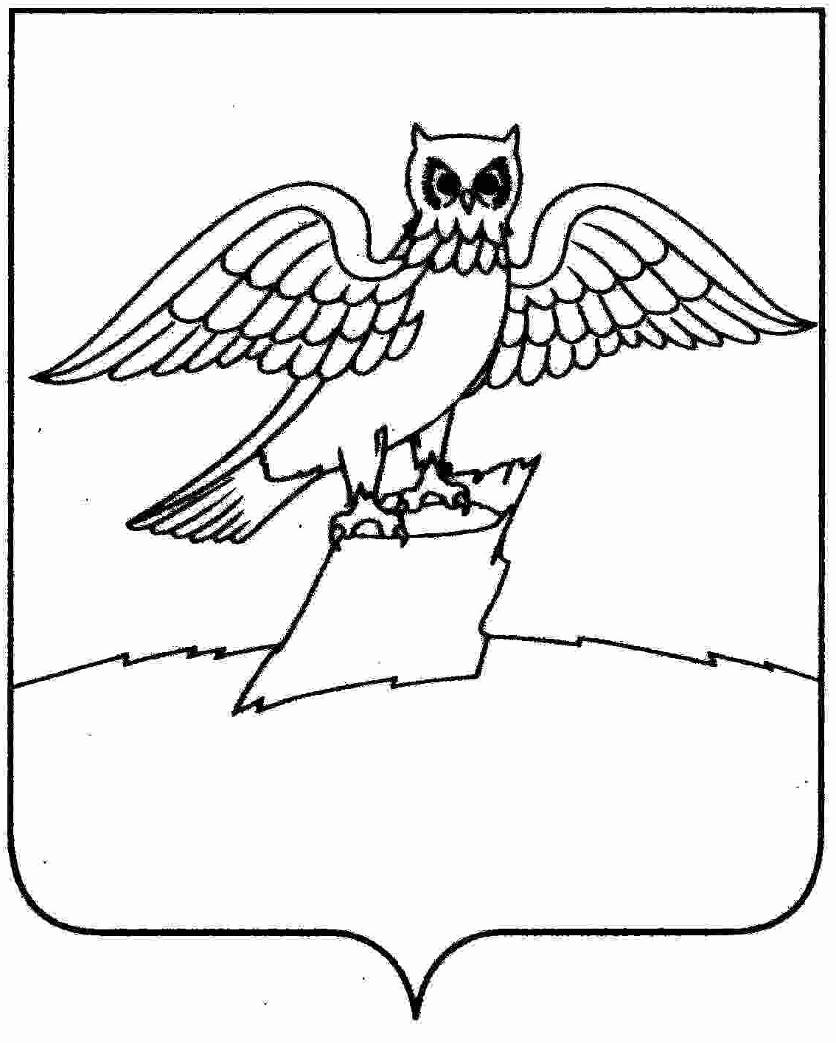 ПРОЕКТАДМИНИСТРАЦИЯ ГОРОДА КИРЖАЧКИРЖАЧСКОГО РАЙОНАП О С Т А Н О В Л Е Н И ЕГЛАВЫ _____________                                                                          ________            Об  утверждении муниципальной программы«Благоустройство территории города Киржач  в 2018-2022 годах» В соответствии с постановлением Правительства Российской Федерации от 10.02.2017 № 169 "Об утверждении Правил предоставления и распределения субсидий из федерального бюджета бюджетам субъектов Российской Федерации на поддержку государственных программ субъектов Российской Федерации и муниципальных программ формирования современной городской среды", Приказом Минстроя России «Об утверждении методических рекомендаций по подготовке государственных программ субъектов РФ и муниципальных программ формирования современной городской среды в рамках реализации приоритетного проекта «Формирование комфортной городской среды» на 2018-2022 годы» от 06.04.2017 № 691/пр, ПОСТАНОВЛЯЮ:          1.Утвердить муниципальную программу «Благоустройство территории города  Киржач  в 2018-2022 годах»  согласно приложению № 1 к настоящему Постановлению.	2.Утвердить «Порядок представления, рассмотрения и оценки предложений заинтересованных лиц о включении дворовой территории в программу  «Благоустройство территории города  Киржач в 2018-2022 годах» согласно приложению № 2 к настоящему Постановлению.	3.Утвердить «Порядок представления, рассмотрения и оценки предложений граждан и организаций о выборе и включении общественной территории в муниципальную программу «Благоустройство территории города Киржач в 2018-2022 годах», а также разработки, обсуждения с заинтересованными лицами и утверждения дизайн-проектов по таким территориям» согласно Приложению № 3 к настоящему Постановлению.        4.Контроль за исполнением настоящего постановления возложить на заместителя главы администрации города Киржач Мошкову М.Н.	5.Настоящее постановление вступает в силу со дня его официального опубликования.Глава города  Киржач                                                               Н.В.Скороспелова   С полной редакцией   муниципальной программы  «Благоустройство территории города Киржач в 2018-2022 годах» можно ознакомиться на сайте администрации города   Киржач   www.gorodkirzhach.ru. Приложение№1к постановлению администрации города Киржачот	________№ _____МУНИЦИПАЛЬНАЯ ПРОГРАММА«Благоустройство территории города Киржач в 2018-2022 годах»Паспорт муниципальной программы1 Объем финансирования является ориентировочным и корректируется после разработки проектно-сметной документации на каждый объект, а также после утверждения суммы субсидии на реализацию муниципальной программы.1.	Характеристика текущего состояния сферы благоустройства, формулировки основных проблем.Повышение качества среды проживания жителей города является необходимым условием стабилизации и подъема общего уровня социально¬экономического развития города и повышения уровня жизни его жителей.В настоящее время территория муниципального образования город Киржач благоустроена не более чем на 15 %. Под благоустроенной территорией понимается территория, соответствующая «Правилам благоустройства и содержания территории муниципального образования город Киржач Киржачского района Владимирской области», утвержденным Решением Совета народных депутатов города Киржач Киржачского района  от 03.07.2017 №  28/203.Так, на территории города Киржач благоустроено всего 1 парк  из 3, что составляет 33  %. Благоустроенным является 1 сквер  из 6, что составляет 16,7 %.С точки зрения географического распределения общественных территорий и специально оборудованных функциональных площадок существует большая проблема с равномерностью их распределения по территории города. Так, существуют жилые микрорайоны, где простая пешая прогулка с детьми или возможность отдыха на благоустроенной общественной территории, не прибегая к услугам транспорта, являются недоступными. У жителей далеко не всех микрорайонов есть возможность пешком добраться до благоустроенной общественной территории.Основными недостатками в сфере благоустройства городских парков и скверов является отсутствие достаточно развитой дорожно-тропиночной сети или ее ненадлежащее состояние, недостаточное количество скамеек для отдыха населения, урн для сбора мусора, детских и спортивных площадок, парковых архитектурных форм. Освещение и озеленение мест массового отдыха населения также является значимой проблемой.Благоустройство дворов жилищного фонда на сегодняшний день в целом по городу Киржач полностью или частично не отвечает нормативным требованиям. В настоящее время на территории города  Киржач  расположено 424 многоквартирных дома, к которым прилегают дворовые территории с общей площадью 1 362,9 тыс.кв.м. Из них благоустроенных дворовых территорий 25, что составляет 6 % от общего количества дворовых территорий города. Требуется ремонт асфальтового покрытия внутриквартальных проездов и тротуаров. Асфальтобетонное покрытие на 85% придомовых территорий имеет высокий физический износ или вовсе отсутствует.Недостаточно производились работы во дворах по уходу за зелеными насаждениями, восстановлению газонов, удалению старых и больных деревьев, не осуществлялась посадка деревьев и кустарников. Зеленые насаждения на дворовых территориях представлены, в основном, зрелыми или перестойными деревьями, на газонах не устроены цветники.В ряде дворов отсутствует освещение придомовых территорий, необходимый набор малых форм и обустроенных площадок. Отсутствуют специально обустроенные стоянки для автомобилей, что приводит к хаотичной парковке.Еще одной проблемой в сфере благоустройства территории города Киржач, особенно в сфере благоустройства дворовых территорий, является пассивность населения, отсутствие хозяйского подхода, нежелание принимать участие и сохранять,  обслуживать те элементы, которые имеются.  Вовлечение жителей в процесс благоустройства - серьезная задача на пути изменения облика города Киржача.Надлежащее состояние придомовых территорий является важным фактором при формировании благоприятной экологической и эстетической городской среды.Проблемы восстановления и ремонта асфальтового покрытия дворов, озеленения, освещения дворовых территорий на сегодня весьма актуальны и не решены в связи с недостаточным финансированием отрасли.К благоустройству дворовых и внутриквартальных территорий необходим последовательный комплексный подход, рассчитанный на среднесрочный период, который предполагает использование подпрограммных целевых методов, обеспечивающих увязку реализации мероприятий по срокам, ресурсам и исполнителям.Реализация муниципальной программы позволит создать благоприятные условия среды обитания, повысить комфортность проживания населения города, увеличить площадь озеленения территорий, обеспечить более эффективную эксплуатацию территории города, улучшить условия для отдыха и занятий спортом, обеспечить физическую, пространственную и информационную доступность зданий, сооружений, дворовых территорий для инвалидов и других маломобильных групп населения.Внешний облик города, его эстетический вид, во многом зависят от степени благоустроенности территорий общего пользования, от площади озеленения.Благоустройство территории - комплекс проводимых на территории города работ и мероприятий, направленных на обеспечение и улучшение санитарного и эстетического состояния города, повышение комфортности проживания, обеспечение безопасности среды проживания жителей города, а также непосредственная деятельность физических и юридических лиц, индивидуальных предпринимателей по созданию и обеспечению благоприятных условий проживания в границах города.Благоустроенные городские территории создают образ города, формируют благоприятную и комфортную городскую среду для жителей и гостей города. Они являются важным условием его инвестиционной и миграционной привлекательности.2.	Приоритеты политики благоустройства, цели, задачи и показатели (индикаторы) их достиженияПриоритеты политики в сфере благоустройства муниципального образования город Киржач Владимирской области определены в соответствии с приоритетами и целями государственной политики в сфере благоустройства, установленными на федеральном уровне приоритетным проектом «Формирование комфортной городской среды».Основной целью муниципальной программы является создание условий для повышения качества и комфорта городской среды на территории города Киржач Владимирской области путем реализации комплекса первоочередных мероприятий по благоустройству на территории города Киржач  Владимирской области.Муниципальная программа предполагает решение задач по повышению уровня благоустройства дворовых территорий города Киржач территорий общего пользования (парков, скверов, площадей, набережных и т.д.), созданию универсальных механизмов вовлеченности заинтересованных граждан, организаций в реализацию мероприятий по благоустройству территории города Киржач.Запланированные мероприятия по благоустройству позволят достичь следующих результатов:-	увеличение количества проектов благоустройства дворовых территорий, реализованных с финансовым участием граждан, заинтересованных организаций на 56  проектов;-	увеличение доли проектов благоустройства дворовых территорий, реализованных с финансовым участием граждан, заинтересованных организаций, от общего количества дворовых территорий на 10 %;-	увеличение количества благоустроенных дворовых территорий на 56 объектов;-	увеличение доли благоустроенных дворовых территорий от общего количества дворовых территорий на 11,3 %;-	увеличение количества благоустроенных общественных территорий на 6 объектов;-	увеличение доли благоустроенных общественных территорий от общего количества общественных территорий на 4,9 %.3.	Сроки (этапы) и механизм реализацииСрок реализации программы - 2018-2022 гг., с возможностью внесения изменений в объемы и сроки реализации.4.	Основные мероприятияМуниципальной программой предусматривается выполнение основных мероприятий, входящих в состав муниципальной программы, в том числе:-	реализация мероприятий по расширению механизмов вовлечения граждан и организаций в реализацию мероприятий по благоустройству дворовых территорий;-	реализация мероприятий по благоустройству дворовых территорий многоквартирных домов;-	реализация мероприятий по благоустройству наиболее посещаемых муниципальных территорий общего пользования.1	Реализация мероприятий по расширению механизмов вовлечения граждан и организаций в реализацию мероприятий по благоустройству дворовых территорий осуществляется путем включения в «Порядок представления, рассмотрения и оценки предложений заинтересованных лиц о включении дворовой территории в программу «Благоустройство территории города Киржач  в 2018-2022 годах» соответствующих условий, способствующих достижению поставленной задачи, а также путем проведения ответственным исполнителем по Программе разъяснительной работы с населением города посредством личных встреч и публикаций в СМИ.Основными условиями участия в Программе, направленными на выполнение задачи по вовлечению заинтересованных граждан, организаций в реализацию мероприятий по благоустройству, являются следующие требования:-	обязательное трудовое участие;-	обязательное финансовое участие в размере не менее 10 % от стоимости работ на  минимальный перечень работ;-         обязательное финансовое участие  на оборудование автомобильных парковок- 50 %  от сметной стоимости работ.2.	Под реализацией мероприятий по благоустройству дворовых территорий многоквартирных домов подразумевается:-	благоустройство дворовых территорий многоквартирных домов, которое включает минимальный перечень работ по благоустройству дворовых территорий и дополнительный перечень работ по благоустройству дворовых территорий многоквартирных домов;-	проведение экспертизы проектов и строительного контроля над проведением работ.Минимальный перечень работ по благоустройству дворовых территорий:-	ремонт дворовых проездов,-	обеспечение освещения дворовых территорий,-	установка скамеек,-	установка урн,Дополнительный перечень работ по благоустройству дворовых территорий многоквартирных домов:-	оборудование детских и (или) спортивных площадок,-	оборудование автомобильных парковок,-	озеленение территорий,-	оборудование мест отдыха,-	установка ограждений высотой не более 0,6 м,-	другие виды работ.Благоустройству подлежать только те дворовые территории, которые являются нуждающимися в благоустройстве, исходя из минимального перечня работ. Реализация мероприятий из дополнительного перечня работ без осуществления мероприятий из основного перечня не допускается.Нормативная стоимость работ определяется, исходя из средней сметной стоимости.Ориентировочные цены на выполнение работ из минимального перечня составили:1)	Стоимость устройства асфальтобетонного покрытия домовых проездов (в среднем толщина слоя 5 см) с заменой бордюрного камня равна произведению площади ремонтируемой поверхности в кв.м и стоимости устройства 1 кв.м. асфальтобетонного покрытия с заменой бордюрного камняСТОИМОСТЬ 2 = Площадь*1 500руб.кв.м;2)	Стоимость приобретения и установки одного светодиодного светильника уличного наружного освещения 17 360 руб.;3)	Стоимость приобретения и установки одной скамьи равна 8 000-10 000руб. (в зависимости от модели скамьи);5) Стоимость приобретения и установки урны для мусора равна2	900 руб.Ориентировочные цены на выполнение работ из дополнительного перечня составили:1)	Стоимость приобретения и установки качели в диапазоне от 16 200 рублей до 29 000рублей (в зависимости от модели качели);2)	Стоимость приобретения и установки песочницы 17 000рублей;3)	Стоимость приобретения и установки горки 50 000 рублей;4)	Стоимость приобретения и установки спортивного комплекса в диапазоне от 35 000 рублей до 150 000 рублей (в зависимости от модели спортивного комплекса);5)	Стоимость приобретения и установки газонного ограждения (высота 0,6 метров, ширина одной секции 2,0 метра) равна произведению расчётного количества секций газонного ограждения и стоимости одной секции СТОИМОСТЬ = (Длина всего ограждения для газона/2,0 метра) * 3 480 руб.В случае выполнения разрывов в ограждении необходимо учесть стоимость крайних столбов газонного ограждения стоимостью 515руб.6)	Стоимость устройства автомобильных парковок равна произведению числа машиномест на стоимость одного машиноместа СТОИМОСТЬ = число м/м *15000 руб;7)	Стоимость устройства асфальтобетонного покрытия пешеходных дорожек с заменой бордюрного камня (в среднем толщина слоя 4 см) равнапроизведению площади пешеходной дорожки в кв.м и стоимости устройства 1 кв.м. асфальтобетонного покрытия СТОИМОСТЬ = Площадъ*1 300 руб./кв.м;8)	Стоимость посадки одного кв.м. газонной травы равна 363 руб./кв.м;Визуализация элементов благоустройства приведена в Приложении № 3.Адресный перечень дворовых территорий, подлежащих благоустройству в 2018-2022 гг, сформирован на основании «Порядка представления, рассмотрения и оценки предложений заинтересованных лиц о включении дворовой территории в программу «Благоустройство территории города Киржач в 2018-2022 годах», утвержденного Постановлением администрации города Киржач № от	2017	года, и приведен в Приложении № 1 к Программе. Точное количество дворовых территории, подлежащих благоустройству по годам срока реализации муниципальной программы, определяется в результате разработки проектно-сметной документации и проведения аукционной процедуры.3.	Реализация мероприятий по благоустройству наиболее посещаемых муниципальных территорий общего пользования города включает:1.	устройство тротуаров;2.	установка детской и (или) спортивной площадок;3.	установка урн;4.	установка скамеек;5.	подрезка разросшихся зеленых насаждений;6.	снос сухих и аварийных деревьев;7.	организация автомобильной стоянки;8.	обеспечение освещения;9.	разработка проектно-сметной документации, экспертиза проекта;10.	проведение строительного контроля над проведением работ;11.	другие виды работ.Адресный перечень общественных территорий, подлежащих благоустройству в 2018-2022 гг, определен на основании «Порядка представления, рассмотрения и оценки предложений граждан и организаций о выборе и включении общественной территории в муниципальную программу «Благоустройство территории города Киржач в 2018-2022 годах», а также разработки, обсуждения с заинтересованными лицами и утверждения дизайн-проектов по таким территориям» и приведен в Приложении № 2 к Программе .Все мероприятия планируются с учетом создания условий для жизнедеятельности маломобильных групп населения.Для реализации мероприятий подпрограммы подготовлены следующие документы:-	порядок аккумулирования и расходования средств заинтересованных лиц, направляемых на выполнение дополнительного перечней работ по благоустройству дворовых территорий города Киржач (приложение №4 к подпрограмме);-	порядок представления, рассмотрения и оценки предложений заинтересованных лиц о включении дворовой территории в программу «Благоустройство территории города Киржач в 2018-2022 годах»;-	порядок разработки, обсуждения с заинтересованными лицами и утверждения дизайн-проектов благоустройства дворовых территорий, включенных в программы «Благоустройство территории города Киржач в 2018-2022 годах», согласно приложению №5;-	порядок представления, рассмотрения и оценки предложений граждан и организаций о выборе и включении общественной территории в муниципальную программу «Благоустройство территории города Киржач в 2018-2022 годах», а также разработки, обсуждения с заинтересованными лицами и утверждения дизайн-проектов по таким территориям».5.	Взаимодействие с органами государственной власти и местного самоуправления, организациями и гражданамиВ рамках муниципальной программы осуществляется взаимодействие с органами государственной власти Владимирской области.В целях организации благоустройства территории города осуществляется взаимодействие с организациями, управляющими организациями, товариществами собственников жилья, жилищно¬строительными кооперативами, товариществами собственников  недвижимости, жилищными кооперативами, собственниками помещений многоквартирных домов, индивидуальными предпринимателями и жителями города.Выбор исполнителей отдельных мероприятий программы осуществляется путем проведения торгов в соответствии с законодательством о размещении государственного (муниципального) заказа.В целях осуществления контроля и координации реализации Программы создается муниципальная общественная комиссия из представителей органов местного самоуправления, политических партий и движений, общественных организаций, иных лиц для организации обсуждения, проведения комиссионной оценки предложений заинтересованных лиц, а также для осуществления контроля за реализацией вышеуказанной программы после ее утверждения в установленном порядке (далее - муниципальная общественная комиссия).Организация деятельности муниципальной общественной комиссии осуществляется в соответствие с Положением об общественной муниципальной комиссии, утвержденным Постановлением администрации города Киржач от  02.10.2017 г.  №  996Для взаимодействия с населением:-	ведется прием, рассмотрение обращений граждан, в том числе посредством сети Интернет;-	по результатам рассмотрения обращений граждан принимаются меры реагирования.6.	Ресурсное обеспечениеОбщий объем финансирования программы на весь период ее реализации составляет 124 718,0 тыс. руб., в том числе:-	средства федерального бюджета – 76 704,0 тыс.руб.;-	средства областного бюджета -13 536,0 руб.;-	средства местного бюджета – 17 260,0 тыс.руб.;-	 средства собственников помещений в МКД – 17 218,0 тыс. руб., в т.ч.  в размере не менее 10% стоимости работ по минимальному перечню видов работ; по дополнительному перечню работ, сформированному в заявке на благоустройство дворовой территории  по оборудование автомобильных парковок 50 % от сметного расчета.На благоустройство дворовых территорий многоквартирных домов – 106 918 тыс. рублей, в том числе по источникам финансирования:-	средства федерального бюджета -64 600,0 тыс. руб.;-	средства областного бюджета -11 400,0 тыс. руб.;-	средства местного бюджета -13 700,0 тыс. руб.-         средства собственников помещений в МКД – 17 218,0 тыс. руб., в т.ч.  в размере не менее 10% стоимости работ по минимальному перечню видов работ; по дополнительному перечню работ, сформированному в заявке на благоустройство дворовой территории  по оборудование автомобильных парковок 50 % от сметного расчета.На благоустройство наиболее посещаемых муниципальных территорий общего пользования города - 17 800,0 тыс. рублей, в том числе по источникам финансирования:-	средства федерального бюджета – 12 104,0 тыс. руб.;-	средства областного бюджета – 2 136,0 тыс. руб.;-	средства местного бюджета – 3 560,0 тыс. руб.Объем финансирования является ориентировочным и корректируется после разработки проектно-сметной документации на каждый объект, а также после утверждения суммы субсидии на реализацию муниципальной программы.Заинтересованные лица принимают участие в реализации мероприятий по благоустройству дворовых территории в форме трудового (является обязательным для всех) и финансового участия. Выполнение видов работ из дополнительного перечня работ осуществляется в рамках муниципальной программы при условии финансового участия (софинансирования) заинтересованных лиц (собственников МКД) в выполнении указанных видов работ в размере не менее 10 процентов от общей стоимости работ по минимальному перечню работ и 50% по дополнительному виду работ- оборудование  автомобильных парковок. Порядок и форма  трудового, финансового участия заинтересованных лиц в выполнении работ установлены в Порядке аккумулирования и расходования средств заинтересованных лиц, направляемых на выполнение  работ по благоустройству дворовых территорий города  Киржач, изложенных в Приложении № 4 к программе.7.	Риски и меры по управлению рискамиОсновными рисками, оказывающими влияние на конечные результаты реализации мероприятий Программы, являются:бюджетные риски, связанные с дефицитом регионального и местных бюджетов и возможностью невыполнения своих обязательств по софинансированию мероприятий муниципальной программы;социальные риски, связанные с низкой социальной активностью населения, отсутствием массовой культуры соучастия в благоустройстве дворовых территорий и т.д.;управленческие (внутренние) риски, связанные с неэффективным управлением реализацией региональной (муниципальной) программы, низким качеством межведомственного взаимодействия, недостаточным контролем над реализацией муниципальной программы и т.д.Управление рисками будет осуществляться на основе систематического анализа хода реализации Программы, а также путем координации деятельности управления городского хозяйства администрации города Киржач и отдела архитектуры администрации города Киржач, непосредственно связанных с реализацией Программы.Мерами по предотвращению бюджетных рисков являются:-	стимулирование привлечения внебюджетных источников, трудовых ресурсов;-	расширение числа возможных источников финансирования мероприятий, оптимизация издержек и повышению эффективности управления.Мерами по предотвращению управленческих рисков являются:-	командный подход к решению задач, организация четкого взаимодействия между структурными подразделениями администрации с целью повышения оперативности и качества при решении поставленных задач;-	составления и исполнения планов-графиков реализации мероприятий;-	концентрация ресурсов на решении приоритетных задач;-	изучение и внедрение положительного опыта других муниципальных образований.Мерами по предотвращению социальных рисков являются:-	проведение разъяснительной работы с населением города и организациями;-	последовательное и логичное принятие решений организатором Программы;-	достижение поставленных целевых показателей по изменению облика города, демонстрация результатов, как элемент мотивации населения к принятию условий программы.8.	Конечные результаты и оценка эффективности   Эффективность реализации муниципальной программы оценивается ежегодно на основании фактически достигнутых количественных значений целевых показателей и индикаторов.   В случае успешной реализации программы показатели целевых индикаторов будут достигнуты в полном объеме.Кроме того, успешная реализация Программы приведет к следующим результатам:-	увеличение привлекательности города для инвесторов;-	снижение социальной напряженности;-	увеличение культурного уровня населения.    Кроме того, успешная реализация мероприятий программы будет способствовать достижению таких стратегических задач, как рост численности населения и инвестиционной привлекательности территории, что будет способствовать экономическому развитию территории. Приложение № 1к ПрограммеАдресный перечень дворовых территорий многоквартирных домов, благоустройство которых реализуется в рамках муниципальной программыПриложение № 2к ПрограммеАдресный перечень муниципальных    территорий общего пользования, благоустройство которых реализуется в рамках муниципальной программыПриложение № 3к ПрограммеЭлементы оборудованияПриложение № 4к ПрограммеПорядокаккумулирования и расходования средств заинтересованных лиц,направляемых на выполнение работ по благоустройству дворовыхтерриторий города Киржач1. Общие положения1.1.	Настоящий Порядок регламентирует процедуру аккумулирования и использования денежных средств (далее - аккумулирование средств), поступающих от собственников помещений в многоквартирных домах, собственников иных зданий и сооружений, расположенных в границах дворовой территории, подлежащей благоустройству (далее - заинтересованные лица), направляемых на выполнение дополнительного перечня работ по благоустройству дворовых территорий города Киржач, механизм контроля над их расходованием, а также устанавливает порядок и формы трудового и финансового участия заинтересованных лиц в выполнении работ по благоустройству.1.2.	В целях реализации настоящего Порядка используются следующие понятия:а)	дополнительный перечень работ - установленный программой перечень работ по благоустройству дворовой территории, софинансируемый за счет средств заинтересованных лиц;б)	трудовое участие - добровольная безвозмездная трудовая деятельность заинтересованных лиц, имеющая социально полезную направленность, не требующая специальной квалификации и выполняемая в качестве трудового участия заинтересованных лиц при осуществлении работ по благоустройству дворовых территорий города Киржач;в)	финансовое участие - финансирование выполнения видов работ из дополнительного перечня работ по благоустройству дворовых территорий города Киржач за счет участия заинтересованных лиц в размере не менее 10 процентов от общей стоимости соответствующих видов работ;г)	общественная комиссия - комиссия, создаваемая в соответствии с постановлением администрации города Киржач для рассмотрения и оценки  предложений заинтересованных лиц, а также реализации контроля за реализацией Программы.2.	Порядок и форма участия заинтересованных лиц в выполнении работ2.1.	Заинтересованные лица принимают участие в реализации мероприятий по благоустройству дворовых территории в рамках минимального и дополнительного перечней работ по благоустройству в форме трудового и финансового участия.2.2.	Организация трудового и финансового участия осуществляется заинтересованными лицами в соответствии с решением общего собрания собственников помещений в многоквартирном доме, дворовая территория которого подлежит благоустройству, оформленного соответствующим протоколом общего собрания собственников помещений в многоквартирном доме.2.3.	Финансовое и трудовое участие заинтересованных лиц в выполнении мероприятий по благоустройству дворовых территорий должно подтверждаться документально в зависимости от избранной формы такого участия.2.4.	Документы, подтверждающие форму участия заинтересованных лиц в реализации мероприятий по благоустройству, предусмотренных минимальным и дополнительным перечнями, предоставляются в Управление городского хозяйства администрации города Киржач (далее в МКУ «Управление городским хозяйством).2.5.	Финансовые документы предоставляются в администрацию города Киржач (далее Администрация). В качестве документов, подтверждающих финансовое участие, могут быть представлены копии платежных поручений о перечислении средств или внесении средств на лицевой счет администрации, копия ведомости сбора средств с физических лиц, которые впоследствии также вносятся на счет Администрации в соответствии с настоящим Порядком.Документы, подтверждающие финансовое участие, представляются в Администрацию не позднее 2 дней со дня перечисления денежных средств в установленном порядке.В качестве документов (материалов), подтверждающих трудовое участие могут быть представлены: отчет подрядной организации о выполнении работ, включающий информацию о проведении мероприятия с трудовым участием граждан, отчет совета многоквартирного дома, лица, управляющего многоквартирным домом, о проведении мероприятия с трудовым участием граждан. При этом в качестве приложения к такому отчету необходимо представлять фото- или видеоматериалы, подтверждающие проведение мероприятия с трудовым участием граждан.Документы, подтверждающие трудовое участие, представляются в Администрацию не позднее 10 календарных дней со дня окончания работ, выполняемых заинтересованными лицами.2.6.	При выборе формы финансового участия заинтересованных лиц в реализации мероприятий по благоустройству дворовой территории доля участия определяется как процент от стоимости работ по благоустройству в рамках дополнительного перечня.3.	Условия аккумулирования и расходования средств3.1.	В случае включения заинтересованными лицами в заявку работ, входящих в дополнительный перечень работ по благоустройству дворовых территорий, денежные средства заинтересованных лиц перечисляются на лицевой счет администратора доходов бюджета города Киржач - Администрация.3.2.	После утверждения дизайн-проекта общественной муниципальной комиссией и его согласования с представителем заинтересованных лиц, расчета сметной стоимости работ согласно проекту Администрация заключает с представителями заинтересованных лиц, принявшими решение о благоустройстве дворовых территорий, соглашение, в котором указывается объект благоустройства, реквизиты для перечисления средств, определяются порядок и сумма перечисления денежных средств заинтересованными лицами, а также реквизиты счета, на который подлежат возврату денежные средства заинтересованных лиц в случаях, определенных соглашением.Объем денежных	средств,	подлежащих перечислениюзаинтересованными лицами, определяется в соответствии со сметным расчетом, а также исходя из нормативной стоимости (единичных расценок) работ по благоустройству дворовых территорий и объема работ, указанного в дизайн - проекте, и составляет не менее 10 процентов от общей стоимости работ по дополнительному перечню работ.Фактический объем денежных средств, подлежащих перечислению заинтересованными лицами, может быть изменен по итогам осуществления закупки товара, работы, услуги в соответствии с положениями Федерального закона от 05.04.2013 № 44-ФЗ «О контрактной системе в сфере закупок товаров, работ, услуг для обеспечения государственных и муниципальных нужд», а также с учетом стоимости фактически выполненных работ.3.3.	Перечисление денежных средств заинтересованными лицами осуществляется в течение пяти дней с момента подписания соглашения. В случае, если денежные средства в полном объеме не будут перечислены в срок, установленный в абзаце первом настоящего пункта, заявка такого многоквартирного дома в части выполнения дополнительного перечня работ по благоустройству территории выполнению не подлежит.Перечень дворовых территорий, подлежащих благоустройству в рамках программы, подлежит корректировке с включением следующих по очередности дворовых территорий, прошедших отбор в пределах лимитов бюджетных ассигнований, предусмотренных программой. В таком случае заинтересованные лица, дворовые территории которых были включены в программу в связи с корректировкой, и их заявка предусматривает выполнение работ из дополнительного перечня, обязуются перечислить денежные средства в течение пяти дней в порядке и на условиях, определенных соглашением.3.4.	Денежные средства считаются поступившими в доход бюджета города Киржач с момента их зачисления на лицевой счет Администрации.3.5.	На сумму планируемых поступлений увеличиваются бюджетные ассигнования Администрации как главного распорядителя бюджетных средств с последующим доведением в установленном порядке лимитов бюджетных обязательств для осуществления целевых расходов, предусмотренных Программой.3.6.	Управление городского хозяйства администрации города Киржач осуществляет учет поступающих от заинтересованных лиц денежных средств в разрезе многоквартирных домов, дворовые территории которых подлежат благоустройству.3.7. Администрация обеспечивает ежемесячное опубликование на официальном сайте администрации города Киржач в информационно-телекоммуникационной сети «Интернет» данных о поступивших от заинтересованных лиц денежных средствах в разрезе многоквартирных домов, дворовые территории которых подлежат благоустройству.3.8.	Расходование аккумулированных денежных средств заинтересованных лиц осуществляется Администрацией на финансирование дополнительного перечня работ по благоустройству дворовых территорий в соответствии с дизайн - проектом благоустройства каждой дворовой территории, принятым общественной муниципальной комиссией и согласованным с представителем заинтересованных лиц.3.9.	Расходование денежных средств осуществляется путем принятия и оплаты обязательств в соответствии с бюджетным законодательством и иными нормативными правовыми актами, регулирующими бюджетные правоотношения.3.10.	Контроль над целевым расходованием аккумулированных денежных средств заинтересованных лиц осуществляется главным распорядителем бюджетных средств в лице Администрации в соответствии с бюджетным законодательствомПриложение № 5к ПрограммеПорядок разработки, обсуждения с заинтересованными лицами и утверждения дизайн- проектов благоустройства дворовых территорий, включаемых в программу «Благоустройство территории города Киржач в 2018-2022 годах»1.	Настоящий порядок устанавливает процедуру разработки, обсуждения с заинтересованными лицами и утверждения дизайн-проектов благоустройства дворовых территорий, включаемых в программу (далее - Порядок).2.	Для целей Порядка применяются следующие понятия:2.1.	дворовая территория - совокупность территорий, прилегающих к многоквартирным домам, с расположенными на них объектами, предназначенными для обслуживания и эксплуатации таких домов, и элементами благоустройства этих территорий, в том числе парковками (парковочными местами), тротуарами и автомобильными дорогами, включая автомобильные дороги, образующие проезды к территориям, прилегающим к многоквартирным домам;2.2.	заинтересованные лица - собственники помещений в многоквартирных домах, собственники иных зданий и сооружений, расположенных в границах дворовой территории, подлежащей благоустройству.3.	Разработка  дизайн-проекта обеспечивается специалистами управления строительства и архитектуру администрации города Киржач на основании схемы благоустройства дворовой территории и протокола голосования собственников, являющихся неотъемлемыми элементами заявки на участие в Программе.4.	Дизайн-проект разрабатывается в отношении дворовых территорий, прошедших отбор, исходя из даты представления предложений заинтересованных лиц.В случае совместной заявки заинтересованных лиц, проживающих в многоквартирных домах, имеющих общую дворовую территорию, дизайн - проект разрабатывается на общую дворовую территорию.5.	В дизайн - проект включается текстовое и визуальное описание проекта благоустройства, в том числе концепция проекта и перечень (в том числе визуализированный) элементов благоустройства, предполагаемых к размещению на соответствующей территории.Содержание дизайн-проекта зависит от вида и состава планируемых работ. Дизайн-проект может быть подготовлен в виде проектно-сметной документации или в упрощенном виде - изображение дворовой территории  на топографической съемке в масштабе с отображением текстового и визуального описания проекта благоустройства дворовой территории и технического оснащения площадок, исходя из минимального и дополнительного перечней работ, с описанием работ и мероприятий, предлагаемых к выполнению, со сметным расчетом стоимости работ, исходя из единичных расценок.6.	Разработка дизайн-проекта осуществляется с учетом нормативов градостроительного проектирования.7.	Разработка дизайн - проекта включает следующие стадии:7.1.	осмотр дворовой территории, предлагаемой к благоустройству, совместно с представителем заинтересованных лиц;7.2.	разработка дизайн - проекта;7.3.	согласование дизайн-проекта благоустройства дворовой территории с представителем заинтересованных лиц;7.4.	утверждение дизайн-проекта комиссией.8.	Представитель заинтересованных лиц обязан обсудить с собственниками жилых помещений дизайн-проект в срок, не превышающий двух календарных дней с момента его получения, и представить в Управление городского хозяйства администрации города Киржач согласованный дизайн-проект или мотивированные замечания.В случае не урегулирования замечаний, Управление городского хозяйства администрации города Киржач передает дизайн-проект с замечаниями представителя заинтересованных лиц комиссии для проведения обсуждения с участием представителя заинтересованных лиц и принятия решения по дизайн-проекту.9.	Дизайн - проект утверждается комиссией, решение об утверждении оформляется в виде протокола заседания комиссииПриложение № 6к ПрограммеФормы приложений к муниципальной программе Форма 1. Сведения о составе и значениях целевых показателей (индикаторов) муниципальной программыФорма 2. Перечень основных мероприятий муниципальной программыФорма 4. Ресурсное обеспечение реализации муниципальной программы за счет средств бюджета города КиржачФорма 5. Прогнозная (справочная) оценка ресурсного обеспечения реализации муниципальной программы за счет всех источников финансированияПриложение №2 к постановлению администрации города Киржач  от _______________    №  _________Порядокпредставления, рассмотрения и оценки предложений заинтересованных лиц о включении дворовой территории в программу «Благоустройство территории города Киржач в 2018-2022 годах»I.	ОБЩИЕ ПОЛОЖЕНИЯ1.1.	Настоящий Порядок разработан в целях реализации программы «Благоустройство территории города Киржач в 2018-2022 годах» (далее - Программа) и определяет условия и критерии отбора дворовых территорий для формирования адресного перечня дворовых территорий на проведение работ по благоустройству дворовых территорий в городе  Киржач на период 2018-2022 гг. (далее по тексту - перечень дворовых территорий).1.2 Перечень дворовых территорий формируется из числа дворовых территорий города  Киржач, отобранных в качестве нуждающихся в благоустройстве исходя из минимального перечня работ по благоустройству. Формирование перечня производится на основании результатов инвентаризации, произведенной в соответствии с Приказом департамента жилищно-коммунального хозяйства администрации Владимирской области «Об утверждении порядка инвентаризации дворовых и общественных территорий в отдельных муниципальных образованиях Владимирской области» от 14 июня 2017 года № 100.   В настоящем Порядке используются следующие основные понятия и определения:«организатор отбора дворовых территорий» - Управление городским хозяйством города Киржач, которое отвечает за организацию и проведение отбора дворовых территорий (далее по тексту - Организатор отбора);«дворовая территория (участник отбора)» - совокупность территорий, прилегающих к многоквартирным домам, с расположенными на них объектами, предназначенными для обслуживания и эксплуатации таких домов, и элементами благоустройства этих территорий, в том числе парковками (парковочными местами), тротуарами и автомобильными дорогами, включая автомобильные дороги, образующие проезды к территориям, прилегающим к многоквартирным домам;«благоустройство дворовых территорий» - комплекс мероприятий, направленных на улучшение санитарного, экологического и эстетического состояния дворовой территории, включающий минимальный (обязательно) и дополнительный перечень (при необходимости) работ по благоустройству дворовых территорий;«минимальный перечень работ по благоустройству дворовых территорий многоквартирных домов» - ремонт дворовых проездов, обеспечение освещения дворовых территорий, установка скамеек, урн для мусора, софинансируемые за счет средств, полученных муниципальным образованием в период 2018-2022 гг в качестве субсидии из федерального и областного бюджетов и средств бюджета города Киржач.«дополнительный перечень работ по благоустройству дворовых территорий многоквартирных домов»оборудование	  детских и (или) спортивных площадок, автомобильных парковок, озеленение территорий, иные виды работ, софинансируемые за счет средств, полученных муниципальным образованием в 2018-2022 гг в качестве субсидии из федерального и областного бюджетов, средств бюджета города Киржач, а также средств собственников с минимальной долей участия 10%;«предложение (заявка)» - заявка на включение дворовой территории в муниципальную программу «Благоустройство территории города Киржач в 2018-2022 годах» по форме, указанной в приложении № 1 к настоящему Порядку;«инициатор	отбора»	- физическое	или юридическое лицо, уполномоченное общим собранием собственников помещений в многоквартирном доме на подачу заявки о включение дворовой территории в муниципальную программу «Благоустройство территории города Киржач в 2018-2022 годах»,	а также	представители	  органов власти, местного самоуправления, бизнеса, общественных объединений, физические лица, заинтересованные в проекте благоустройства и готовые участвовать в его реализации;«схема благоустройства дворовой территории» - схема, выполненная в границах земельного участка, принадлежащего собственникам помещений многоквартирного	дома, с	нанесением	существующих элементовблагоустройства и отображением элементов и работ, которые рассматриваются к исполнению в рамках Программы;«общественная комиссия» - общественная муниципальная комиссия (далее - Комиссия), созданная для контроля и координации за ходом выполнения муниципальной программы «Благоустройство территории города Киржач в 2018-2022 годах», организации общественного обсуждения, проведения комиссионной оценки предложений заинтересованных лиц, в состав которой входят представители органов местного самоуправления, политических партий и движений, общественных организаций, иных заинтересованных лиц.II.	УСЛОВИЯ И ПОРЯДОК ПРЕДСТАВЛЕНИЯ ПРЕДЛОЖЕНИЙДля дворовых территорий, участвовавших в отборе по программе «Благоустройство территории города Киржач в 2018 году»В соответствии с Порядком представления, рассмотрения и оценки предложений заинтересованных лиц о включении дворовой территории в подпрограмму «Формирование современной городской среды на территории города жач  в 2018 году» муниципальной программы «Благоустройство территории города Киржач 2018 году», принятым постановлением администрации города Киржач от ______ № ____ дворовые территории, прошедшие отбор в 2018 году (исключая территории, которые были отстранены от участия в программеДля подтверждения участия в программе «Благоустройство территории города Киржач в 2018-2022 годах» данным дворовым территориям необходимо заполнить заявку по форме согласно Приложению № 1 к настоящему порядку, а также доработать заявку с целью соответствия ее требованиям Программы на период 2018-2022 гг.Общественная муниципальная комиссии имеет право изменять позицию участника в списке очередности на благоустройство на основании повторной оценки участников по критериям.По результатам рассмотрения данных заявок и доработок по протоколам относительно обязательных требований программы «Благоустройство территории города Киржач в 2018-2022 годах» будет составлен адресный перечень дворовых территорий для первоочередного благоустройства в период 2018-2022 гг.Сообщение о дате начала и сроках подачи заявлений от участников программы 2018 года размещается управлением городского хозяйства на официальном сайте администрации города Киржач.Для дворовых территорий, не участвовавших в отборе по программе «Благоустройство территории города Киржач в 2018 году» (далее - новые заявки)Управление городского хозяйства администрации города Киржач готовит сообщение о проведении отбора дворовых территорий, которое подлежит официальному опубликованию на официальном сайте администрации г. Киржач  в информационно-телекоммуникационной сети «Интернет».Заявка на участие в отборе дворовых территорий подается в письменной форме в срок, установленный в сообщении о проведении отбора дворовых территорий. Заявка регистрируется специалистом, который делает отметку на заявке о получении такой заявки с указанием даты и времени ее получения. Срок подачи заявок составляет 20 календарных дней с момента опубликования сообщения на сайте о проведении отбора.В отношении одной дворовой территории может быть подана только одна заявка на участие в отборе. Двор может быть расположен на земельном участке как одного многоквартирного дома, так и на участках нескольких многоквартирных домов. В случае, если двор образован несколькими МКД, подается одна общая заявка. Такие заявки имеют приоритет при отборе согласно критериям, определенным настоящим порядком.Заявка на участие в отборе подается в Управление городского хозяйства администрации города Киржач (отдел ЖКХ)   в 18 кабинет, понедельник - пятница с 8.00 - 17.00 (перерыв на обед 13.00 - 14.00) .Все листы заявки и прилагаемые документы на участие в отборе дворовых территорий должны быть прошиты и пронумерованы. Заявка должна быть скреплена печатью инициатора отбора (при наличии) и подписана инициатором отбора.Прием заявок осуществляет секретарь общественной муниципальной комиссии.При приеме заявок секретарь имеет право не принимать заявку, состав и содержание которой не соответствует требованиям настоящего Порядка.Для подготовки заявки на включение двора в муниципальную программу создается инициативная группа из жителей одного или нескольких домов с одним двором. Количество членов инициативной группы не ограничивается (от одного человека).Задачи инициативной группы:1.	Предварительное определение видов работ по благоустройству:-	из минимального перечня работ:а)	ремонт дворовых проездов;б)	обеспечение освещения дворовых территорий;в)	установка скамеек;г)	установка урн.-	из дополнительного перечня работ:а)	оборудование детских и (или) спортивных площадок;б)	оборудование автомобильных парковок;в)	озеленение территорий;Г)	оборудование мест отдыха;д)	установка ограждений высотой не более 0,7 м;е)	и другие виды работ.При	принятии решения о формировании перечнядополнительного перечня работ принятие решения о финансовом участии вразмере не менее 10% от стоимости работ по дополнительному перечню является обязательным условием Программы.2.	Подготовка перечня объектов благоустройства и места их размещения посредством составления схемы благоустройства дворовой территории. Конкретные виды элементов благоустройства устанавливаются муниципальной программой «Благоустройство территории города Киржач в 2018-2022 годах».3.	Проведение общего собрания собственников помещений в многоквартирных домах и рассмотрение на нем вопросов:-	об обращении с предложением по включению дворовой территории в муниципальную программу на 2018-2022 гг;-	выбор председателя и секретаря счетной комиссии общего собрания собственников;-	о выборе видов работ из минимального и дополнительного перечней работ по благоустройству;-	принятие решения о трудовом и (или) финансовом участии в благоустройстве двора собственников помещений:а)	принятие решения о трудовом участии является обязательным требованием программы. При принятии такого решения необходимо также определить перечень работ и указать количество человек, которые будут задействованы в работе;б) принятие решения о финансовом участии является обязательным условием программы в случае выбора элементов благоустройства из дополнительного перечня. В случае принятия решения о финансовом участии определить также порядок и выбрать источник финансирования работ, которым может быть:-	единовременная целевая плата в размере определенного количества средств с 1 кв. м, включенная в платежные документы;-	средства текущего ремонта, собранные на счете управляющей компании (ТСЖ);-	иные варианты.Для принятия решения о финансовом участии и доли такого участия инициативной группе рекомендуется подготовить укрупненный расчет по выбранным элементам благоустройства. Элементы и укрупненные расценки по ним приведены в муниципальной программе «Благоустройство территории города Киржач в 2018-2022 годах».-	принятие решения о включении в состав общего имущества в многоквартирном доме оборудования, иных материальных объектов, установленных на дворовой территории в результате реализации мероприятий по ее благоустройству в целях осуществления последующего содержания указанных объектов в соответствии с требованиями законодательства Российской Федерации;-	утверждение кандидатуры инициатора/ов отбора, уполномоченного/ных на представление предложений, согласование дизайн - проекта благоустройства дворовой территории, разработанного согласно пожеланиям инициатора управлением строительства и архитектуры администрации города Киржач, а также на участие в контроле за выполнением работ по благоустройству дворовой территории, в том числе промежуточном, и их приемке.Указанное решение принимается большинством не менее двух третьей голосов от общего числа голосов собственников помещений в многоквартирном доме и оформляется протоколом в соответствии с Требованиями к оформлению протоколов общих собраний собственников помещений в многоквартирных домах, утвержденными Приказом Минстроя России от 25.12.2015 № 937\пр, по форме, указанной в Приложении № 3 к настоящему Порядку.При этом должно быть произведено оповещение инициативной группой за 10 дней до собрания жителей дома (домов) посредством объявлений на подъездах, письменной рассылки сообщения об общем собрании собственников по форме согласно приложению № 2. К заявке рекомендуется приложить материалы, которые будут подтверждать своевременность размещения сообщения о проведении собрания (фото информационного стенда в режиме отображении даты и времени с размещенным сообщением, ведомость выдачи сообщений и т.п.).Данное сообщение должно содержать:-	сведения о лице, по инициативе которого созывается данное собрание;-	информацию о форме проведения данного собрания (очное, заочное или очно-заочное голосование);-	информацию о дате, месте, времени проведения данного собрания или в случае проведения данного собрания в форме заочного голосования дате окончания приема решений собственников по вопросам, поставленным на голосование, и месте или адресе, куда должны передаваться такие решения;-	повестку дня данного собрания;-	порядок ознакомления с информацией и (или) материалами, которые будут представлены на данном собрании, и место или адрес, где с ними можно ознакомиться.Итоги голосования доводятся инициатором собрания в течение 10 дней с момента подведения итогов голосования до всех жителей посредством объявлений на подъездах, письменной рассылки.Жителям для подготовки заявки рекомендуется привлекать экспертов (управляющие компании, ТСЖ, ЖСК, ЖК, ТСН, представители общественной муниципальной комиссии, созданной администрацией города Киржач).Инициатор отбора к заявке (форма заявки представлена в Приложении 1 к настоящему Порядку) на благоустройство дворовой территории прилагает следующие документы:1)	заверенную копию протокола общего собрания собственников помещений в многоквартирном доме, оформленного в соответствии с требованиями Жилищного кодекса Российской Федерации, с принятыми решениями по вопросам, указанным в настоящем Порядке;2)	копия документа, удостоверяющего личность для инициатора отбора - физического лица;3)	копии устава, свидетельства о государственной регистрации и о постановке на налоговый учет для инициатора отбора - юридического лица;4)	схему благоустройства дворовой территории.Благоустройству в рамках реализации муниципальной программы «Благоустройство территории города Киржач в 2018-2022 годах» не подлежат следующие дворовые территории:а)	многоквартирных домов, введенных в эксплуатацию позднее 2007 года (согласно «ВСН 58-88(р). Ведомственные строительные нормы. Положение об организации и проведении реконструкции, ремонта и технического обслуживания жилых зданий, объектов коммунального и социально-культурного назначения» минимальная продолжительность эффективной эксплуатации до капитального ремонта асфальтобетонного (асфальтового) покрытия проездов, тротуаров составляет 10 лет);б)	получавшие в период с 2007 по 2017 годы бюджетные средства на проведение работ по ремонту асфальтобетонного (асфальтового) покрытия дворовой территории;в)	дома признанные аварийными, ветхими и подлежащие сносу;г)	дома, дворовые территории которых не нуждаются в благоустройстве по минимальному перечню работ;д)	дворовые территории, по которым инициаторы отбора не представили решение о принятии участия в реализации проекта благоустройства данного двора: обязательное трудовое участие и финансовое участие в случае выбора элементов из дополнительного перечня работ.III.	ПОРЯДОК РАССМОТРЕНИЯ И ОЦЕНКИ ПРЕДЛОЖЕНИЙ (новые заявки)3.1.	Отбор представленных заявок производит общественная муниципальная комиссия, исходя из критериев отбора дворовых территорий, указанных в приложениях № 4 к настоящему Порядку, в срок не более 10 рабочих дней с момента окончания срока подачи заявок.Заседания комиссии, на которых происходит рассмотрение заявок о включении в Программу, транслируются в режиме он-лайн в сети Интернет, о чем жители города Киржач заранее оповещаются посредством СМИ не позднее, чем за 5 рабочих дней до даты заседания.Даты проведения таких заседаний также предварительно посредством СМИ доводятся до населения. Все заинтересованные лица могут принять участие в рассмотрении Комиссией заявки, к подаче которой они имеют непосредственное отношение. Для этого не позднее, чем за 2 рабочих дня до объявленной даты заседания необходимо подать заявление в адрес управления городского хозяйства администрации города Киржач, указав полностью ФИО, адрес дворовой территории, на рассмотрение заявки по которой заявитель желает быть приглашен, свое отношении к подаче данной заявки, а также порядковый номер, присвоенный заявке при ее подаче.3.2.	Для принятия решения Комиссия предварительно (до даты проведения заседаний) запрашивает:-	сведения об оплате услуг за содержание жилого помещения, плате за наем, коммунальные услуги (водоснабжение, водоотведение, отопление, электроснабжение), оплате капитального ремонта;-	сведения о продолжительности эксплуатации многоквартирного дома;-	сведения о состоянии инженерных сетей на придомовых территориях.3.3.	Комиссия проводит проверку данных, предоставленных инициаторами отбора, в случае необходимости осуществляет визуальный осмотр при выезде на дворовую территорию.3.4.	Заявка на участие в отборе отклоняется Комиссией в следующих случаях:1)	предоставление заявки с нарушением сроков, установленных настоящим Порядком;2)	представления пакета документов не в полном объеме;3)	невыполнения инициатором отбора условий, установленных в разделе II настоящего Порядка;4)	представления недостоверных сведений.3.5.	Отбор признается несостоявшимся в случаях, если:-	отклонены все заявки на участие в отборе;-	не подано ни одной заявки на участие в отборе;-	подана только одна заявка на участие в отборе.3.6.	В случае если по окончании срока подачи заявок на участие в отборе подана только одна заявка на участие в отборе, Комиссия признает отбор несостоявшимся и рассматривает указанную заявку.Если данная заявка соответствует требованиям и условиям настоящего Порядка, дворовая территория включается в перечень дворовых территорий.3.7.	Комиссия рассматривает заявки на участие в отборе на соответствие требованиям, установленным настоящим Порядком, и оценивает заявки по критериям, о чем составляется протокол рассмотрения и оценки заявок на участие в отборе (далее - протокол оценки), в котором в обязательном порядке оцениваются заявки всех инициаторов отбора, с указанием набранных ими баллов.3.8.	Протокол оценки подписывается председателем Комиссии и секретарем и размещается на официальном сайте администрации г. Киржач  в информационно-телекоммуникационной сети «Интернет».После рассмотрения всех поданных заявок секретарь комиссии производит сортировку списка заявок по следующему принципу: меньший порядковый номер присваивается дворовой территории, набравшей большее количество баллов, из территорий, набравших равное количество баллов, меньший порядковый номер присваивается дворовой территории, чья заявка была подана ранее.Данный отсортированный список выносится на рассмотрение Комиссии и утверждается протоколом, как окончательный список участников Программы.Сформированный адресный перечень дворовых территорий подлежит включению в Программу,	которая утверждается постановлением  администрации г. Киржач.3.9.	Ежегодно по списку участников программы  специализированной организацией или  с привлечением студентов кафедры Архитектуры   производится разработка дизайн-проектов и расчет смет. На основании произведенных расчетов Комиссией принимается решение о включении дворовых территорий в Программу на определенный год.3.10.	В случае если в результате уточнения сметных расчетов или по результатам проведения аукционной процедуры на исполнение работ объем бюджетных средств, предоставленных на проведение благоустройства дворовых территорий, останется частично не распределенным, к участию в программе принимаются дворовые территории, имеющие следующие порядковые номера в списке участников, или дворовые территории с меньшим порядковым номером из данного списка, стоимость работ по которым соответствует остатку выделенных средств. Данное решение принимается Комиссией и оформляется протоколом.IV.	ЗАКЛЮЧИТЕЛЬНЫЕ ПОЛОЖЕНИЯ4.1.	Приемка работ осуществляется комиссией по приемке выполненныхработ по благоустройству дворовых и общественных территорий муниципального образования город Киржач, состав и порядок функционирования которой утверждены постановлением администрации города Киржач  «О создании комиссии по приемке выполненных работ по благоустройству дворовых и общественных территорий муниципального образования город Киржач». 4.2.	После принятия работ комиссией по приемке уполномоченное собственниками помещений лицо подписывает акт приема-передачи объектов внешнего благоустройства в соответствии с распоряжением администрации  города Киржач для их последующего содержания приложением № 5 к настоящему Порядку.Приложение № 1    к ПорядкуФОРМАзаявки (предложения) на участие в отборе дворовых территорий для формирования адресного перечня на включение дворовой территории в программу «Благоустройство территории города Киржач  в 2018-2022 годах»Дата:	Куда:Управление городского хозяйства администрации города КиржачНаименование инициатора отбора:	Местонахождение инициатора отбора (юридический адрес и почтовыйадрес, место жительства):	ИНН, КПП, ОГРН (для юридического лица):	Паспортные данные (для физического лица):	Номер контактного телефона (факса):	Изучив Порядок представления, рассмотрения и оценки предложений заинтересованных лиц о включении дворовой территории в программу «Благоустройство территории города Киржач в 2018-2022 годах»,________________________________________________________________________________(наименование инициатора отбора)в лице (если инициатор юридическое лицо)____________________________________________________________________(наименование должности и Ф.И.О. лица, подписавшего заявку)подтверждаю желание участвовать в отборе дворовых территорий.Предлагаем включить	(адрес территории МКД)в Программу благоустройства на период 2018-2022 гг.К настоящей заявке прилагаются документы на 	______ л. и фотоматериалы, подтверждающие отсутствие или ненадлежащие состояние соответствующих элементов благоустройства, дворовых территорий.______________     _____________________________________(подпись)	(фамилия, имя, отчество лица, подписавшего заявку)М П (для юр лиц)Приложение № 2    к ПорядкуСООБЩЕНИЕО ПРОВЕДЕНИИ ОБЩЕГО СОБРАНИЯ СОБСТВЕННИКОВ ПОМЕЩЕНИЙ В МНОГОКВАРТИРНОМ ДОМЕ, РАСПОЛОЖЕННОМ ПО АДРЕСУ:____________________________дата	Сообщаем Вам, что по инициативе_______________________________________________________________________________________________________________________________________(указывается Ф.И.О. собстветика(ов)  помещений в многоквартирном доме и номера их помещений) - инициаторов общего собраниябудет проводиться общее собрание собственников помещений в многоквартирном доме, расположенном по адресу:_________________________________________________________________________________________________________________в форме (указать форму общего собрания: очная форма или заочное голосование).Следующая информация указывается в случае проведения общего собрания в очной форме:Дата проведения общего собрания	.Место проведения общего собрания	.Время проведения общего собрания	.Следующая информация указывается в случае проведения общего собрания в форме заочного голосования:Решение по вопросам, поставленным на голосование в соответствии с повесткой дня общего собрания, осуществляется путем заполнения бланка для голосования, приложенного к настоящему сообщению.Бланк для голосования необходимо заполнить до "	"	20	г.В "	" часов "	" 20	года заканчивается прием заполненныхбланков для голосования и будет произведен подсчет голосов.Просим Вас принять участие в проводимом общем собрании собственников помещений в многоквартирном доме, расположенном по адресу:____________________________________________________________________и передать Ваше решение по поставленным на голосовании вопросам по адресу:	Для всех форм:Повестка дня общего собрания:и тдДалее, указывается порядок ознакомления с информацией и (или) материалами, которые будут представлены на данном собрании, и место или адрес, где с ними можно ознакомиться.Дополнительно сообщаем, что если Вы не можете принять личное участие в голосовании на общем собрании, то за Вас может проголосовать Ваш представитель, имеющий доверенность на голосование, оформленную в соответствии с требованиями пунктов 4 и 5 статьи 185 Гражданского кодекса Российской Федерации или удостоверенной нотариально.Инициатор (инициативная группа):_____________________________________________________________________/Ф.И.О., номер помещения,принадлежащего на праве собственности/;_____________________________________________________________________/Ф.И.О., номер помещения,принадлежащего на праве собственности/;_____________________________________________________________________/Ф.И.О., номер помещения, принадлежащего на праве собственности/;_____________________________________________________________________/Ф.И.О., номер помещения, принадлежащего на праве собственности)/.Приложение № 3                                                                                                           к  ПорядкуПротокол №общего собрания собственников помещений в многоквартирном доме,расположенном по адресу: г. Киржач ул.	, дом №	,проводимогов форме очно-заочного голосования«____»______________20____годаМесто проведения: г. Киржач ул. _ дом №	Форма проведения общего собрания - очно-заочная(очная).Очная часть собрания состоялась « » 	 201	года в _ ч. _ мин в(во)	 (указатъ место) по адресу: г. Киржач ул.	Заочная часть собрания состоялась в период с « » 	201	 г. по«	 201  г.  с час. мин.	до	час.	мин.Срок окончания приема оформленных письменных решений собственников «	»	201_г. в	ч.___ мин.Дата и место подсчета голосов « _ »	 201 _ г., г. Киржач,ул- 	•Инициаторы проведения общего собрания собственников помещений - собственники помещений (Ф.И.О. №, №, № помещений и реквизиты документа, подтверждающего право собственности на указанные помещения).Лица, приглашенные для участия в общем собрании собственников помещений: (для ФЛ) (Ф.И.О.. лица/представителя, реквизиты документа, удостоверяющего полномочия представителя, цель участия), (для ЮЛ) (Наименование, ЕГРН ЮЛ, Ф.И.О. представителя ЮЛ, реквизиты документа, удостоверяющего полномочия представителя, цель участия).Место (адрес) хранения протокола №	от «	»		201_ г. и решенийсобственников помещений в МКД	(указать место (адрес))На дату проведения собрания установлено, что в доме по адресу г.	Киржач,ул. 	, собственники владеют	 кв.м всех жилых и нежилыхпомещений в доме, что составляет 100% голосов.В соответствии с частью 3 статьи 45 Жилищного кодекса Российской Федерации: Общее собрание собственников помещений в многоквартирном доме правомочно (имеет кворум), если в нем приняли участие собственники помещений в данном доме или их представители, обладающие более чем пятьюдесятью процентами голосов от общего числа голосов.В общем собрании собственников помещений в многоквартирном доме поадресу г. Киржач, ул. ____, д. № _______ приняли участие собственники и ихпредставители в количестве _________ человек 	(согласно листам регистрациисобственников помещений в многоквартирном доме - Приложение № 	 кнастоящему протоколу), владеющие 	кв. м жилых и нежилых помещений в доме, что составляет	% голосов. Кворум имеется. Общее собрание собственников правомочно принимать решения по вопросам повестки дня общего собрания.Повестка дня общего собрания собственников помещений:Выбор председателя, секретаря и счетной комиссии общего собрания собственников.Принятие решения об участии в муниципальной программе.Формирование мероприятий с указанием количества объектов из минимального перечня работ.Формирование мероприятий с указанием количества объектов из дополнительного перечня работ.Принятие решения о форме трудового участия в благоустройстве двора собственников помещений и заинтересованных лиц с перечнем работ и указанием количества человек, в зависимости от условий, установленных муниципальной программой.Принятие решения о финансовом участии (установление доли) в благоустройстве двора собственников помещений и заинтересованных лиц, в зависимости от условий, установленных муниципальной программой.Определение порядка и источника финансирования работ по благоустройству дворовой территории в случае принятия решения о финансовом участии.Принятие решения о включении в состав общего имущества в многоквартирном доме оборудования и иных материальных объектов, установленных на дворовой территории в результате реализации мероприятий по ее благоустройству в целях осуществления последующего содержания указанных объектов и передача их в управление специализированной организации (ТСЖ, УК).Утверждение схемы размещения объектов благоустройства на придомовой территории.Утверждение кандидатуры лица, уполномоченного собственниками на представление предложений, согласование дизайн-проекта, участие в контроле и приемке работ по благоустройству дворовой территории.По первому вопросу: Выбор председателя, секретаря и счетной комиссии общего собрания собственников.Слушали: (Ф.И.О. выступающего, краткое содержание выступления). Предложили: Избрать председателем общего собрания собственниковпомещений	Проголосовали: __________________Принято решение: избрать председателем общего собрания собственников помещений -	       Предложили: Избрать	 секретарем	 общего	 собрания	 собственников помещений -  ________________________________________________________________Проголосовали_________________Принято решение: избрать секретарем общего собрания собственников помещений_____________________________________________________________Предложили: Избрать, членов	 счетной комиссии 	общего собраниясобственников помещений -	_________Проголосовали:  _____________________________Принято решение: избрать членами счетной комиссии общего собрания собственников помещений -	По второму вопросу: Принятие решения об участии в муниципальной программе.Слушали: (Ф.И.О. выступающего, краткое содержание выступления). Предложили: Принять решение об участии двора в муниципальной программе_______________________________________________________________Проголосовали:_______________________Принято решение: Решили принять участие в муниципальной программе -По третьему вопросу: Формирование мероприятий с указанием количества объектов из минимального перечня работ.Слушали: (Ф.И.О. выступающего, краткое содержание выступления). Предложили: Сформировать следующие мероприятия из минимального перечня:перечня - 1.2.3. и т.д.Проголосовали_______________Принято решение: Сформировать 	следующие мероприятия из максимального перечня- 1.2.3. и т.дПо четвертому вопросу: Формирование мероприятий с указанием количества объектов из дополнительного перечня работ.Слушали: (Ф.И.О. выступающего, краткое содержание выступления). Предложили: Сформировать следующие мероприятия из дополнительного перечня- 1.2.3. ит.д.Проголосовали:________________Принято решение: Сформировать 	следующие мероприятия из дополнительного перечня- 1.2.3. и т.дПо пятому вопросу: Принятие решения о форме трудового участия в благоустройстве двора собственников помещений и заинтересованных лиц с перечнем работ и указанием количества человек.Слушали: (Ф.И.О. выступающего, краткое содержание выступления). Предложили: Принять решение о форме трудового участия в благоустройстве двора собственников помещений и заинтересованных лиц , а именно выполнить следующие виды работ (с указанием количествачеловек): работа 1	-	человек                работа 2	-	человек и тдПроголосовали: __________________Принято решение: Принято решение о следующей форме трудового участия___________________________________________________________________________________________________________________________________По шестому вопросу: Принятие решения о	финансовом участии (установление доли) в благоустройстве двора собственников помещений и заинтересованных лиц (рассматривается только при условии формирования перечня мероприятий по дополнительному переяню).Слушали: (Ф.И.О. выступающего, краткое содержание выступления). Предложили: Принять решение о финансовом участии в благоустройстведвора собственников помещений и заинтересованных лиц в размере	%от стоимости работ по дополнительному перечню работ.Проголосовали  __________________Принято решение: Принято решение о финансовом участии и определена следующая доля участия	%По седьмому вопросу: Определение порядка и источника финансирования работ по благоустройству дворовой территории (в случае принятия решения о финансовом участии).Слушали: (Ф.И.О. выступающего, краткое содержание выступления). Предложили: Определить порядок и источник финансирования работ по благоустройству - ______________________________________________________                                                   Проголосовали:______________Принято решение: Определен порядок и источник финансирования - _______________________________________________________________________По восьмому вопросу: Принятие решения о включении в состав общего имущества в многоквартирном доме оборудования и иных материальных объектов, установленных на дворовой территории в результате реализации мероприятий по ее благоустройству, в целях осуществления последующего содержания указанных объектов, и передача на управление в управляющую организацию.Слушали: (Ф.И.О. выступающего, краткое содержание выступления). Предложили: Включить в состав общего имущества в многоквартирном доме № ___ по ул. _______________ , установленные на дворовой территории в результате реализации мероприятий по ее благоустройству элементы в целях осуществления последующего содержания указанных объектов, и передать на управление в управляющую организацию.Проголосовали:_______________Принято решение:	Включили	в состав общего имущества вмногоквартирном доме №_____ по ул. _________________ , установленные надворовой территории в результате реализации мероприятий по ее благоустройству элементы в целях осуществления последующего содержания указанных объектов, и передать данные элементы на управление в управляющую организацию.По девятому вопросу: Утверждение схемы размещения объектовблагоустройства на придомовой территории.Слушали: (Ф.И.О. выступающего, краткое содержание выступления).Предложили: Утвердить схему размещения объектов благоустройства напридомовой территории.Проголосовали ______________Принято решение: Утвердили схему размещения объектов благоустройства на придомовой территории.По десятому вопросу: Утверждение кандидатуры лица, уполномоченного собственниками на представление предложений, согласование дизайн- проекта, участие в контроле и приемке работ по благоустройству дворовой территории. Слушали: (Ф.И.О. выступающего, краткое содержание выступления).Предложили: Утвердить  _______________, уполномоченногособственниками на представление предложений, согласование дизайн-проекта, участие в контроле и приемке работ по благоустройству дворовой территории.Проголосовали: ______________Принято решение: Утвердить	, уполномоченногособственниками на представление предложений, согласование дизайн-проекта, участие в контроле и приемке работ по благоустройству дворовой территории.Приложения к Протоколу:Реестр собственников помещений многоквартирного дома на __л., в 1 экз.Сообщение о проведении внеочередного общего собрания собственников помещений в многоквартирном доме на ___ л., в 1 экз.Реестр вручения собственникам помещений в многоквартирном доме сообщений о проведении внеочередного общего собрания собственников помещений в многоквартирном доме на ___ л., в 1 экз. (если иной способ уведомления не установлен решением)Документ, подтверждающий извещение собственников о проведении внеочередного общего собрания собственников помещений в многоквартирном доме не позднее чем за 10 дней до даты его проведения посредством размещения сообщений в местах, доступных для ознакомления всеми собственниками помещений на __ л., в 1 экз.Листы регистрации собственников помещений в многоквартирном доме, присутствующих на общем собрании на ____ л., в 1 экз.Доверенности (копии) представителей собственников помещений в многоквартирном доме на ___ л., в 1 экз.Решения собственников помещений в многоквартирном доме на	л.,1 в экз.Приложение № 4 к порядкуКритерии отборадворовых территорий для формирования адресного перечня дворовых территорий на проведение работ по благоустройству дворовых территорий в муниципальном образовании г. Киржач на 2018-2022 годыВ целях ранжирования участников отбора дворовых территорий для формирования адресного перечня на проведение работ по благоустройству дворовых территорий в муниципальном образовании г. Киржач, Комиссия рассматривает направленные Организатору отбора документы на предмет их соответствия критериям, указанным в настоящем Порядке.Комиссия по проведению отбора дворовых территорий осуществляет оценку дворовых территорий для формирования адресного перечня на проведение работ по благоустройству дворовых территорий по следующим критериям:Продолжительность эксплуатации многоквартирного дома:-более 10 лет- 1 балл-более 20 лет-2 балла -более 30 лет- 3 баллаПри подаче одной заявки от группы считается как средневзвешенная величина от числа квартир.Финансовая	дисциплина собственников помещений в многоквартирном доме (размер суммарной задолженности по плате за содержание жилья, платы за наем, коммунальные услуги (водоснабжение, водоотведение, отопление, электроснабжение), оплату капитального ремонта.Для расчета критерия отбора берутся данные на 1-е число месяца, в котором проводится отбор дворовых территорий.При подаче одной заявки от группы домов считается суммарно.На доме существует только текущая задолженность - 2 балла На доме существует задолженность не более 3 мес - 1 балл.  На доме существует задолженность более 3 мес - 0 балл.  Размер суммарной задолженности за ресурсы и услуги: более 200 руб/кв м присваивается «-1» балл, более 50 по 200 руб/кв м - 0 баллов, менее или равно 50 руб/кВ м - 1 балл.Оплата капитального ремонта: более 90% - 1 балл, иначе 0 балов.Процент благоустроенности согласно паспорту инвентаризации:0-30% включительно - 3 балла;31-50% включительно - 2 балла;Более 50% но менее 70% - 1 балл;Более 70% - 0 баллов.        Дворовая территория образована группой домов, все участники которой желают принять участие в Программе:Двор образован группой домов - 1 балл.Двор принадлежит одному дому - 0 баллов.Желание принять финансовое участие в объеме не	менее того	 объема,	чтоустановлен Программой (баллы по данному критерию начисляются	только	в	томслучае, если собственниками выражено желание формировать мероприятия из дополнительного перечня работ):Отсутствует - 0 баллов;Присутствует - 2 балла.Число квартир в МКД (при подаче одной заявки от группы считается суммарное количество квартир):До 50 включительно - 0 баллов;Более 50, но менее или равно 100 - 1 балл;Более 100, но менее или равно 150 - 2 балла;Более 150, но менее или равно 200 - 3 балла;Более 200 - 4 балла.Приложение № 5К порядку АКТприема-передачи объектов внешнего благоустройства для их последующего содержания«	»	20	г. Киржач(адрес объекта благоустройства дворовой территории)Управление городского хозяйства администрации г. Киржач  в лиценачальника 	 (далее - Заказчик) и представительсобственников помещений многоквартирного дома, расположенного по адресу: г.Киржач, ул.	/пр.		, д.			(далее - МКД), в лице	(Ф.И.О. доверенного лица), действующего (ей)на основании протокола общего собрания собственников помещений МКД от«	»	201 года №	(является неотъемлемой частью акта) (далее -Собственник), составили настоящий акт о том, что Заказчик передает выполненные в рамках мероприятий по благоустройству дворовых территорий многоквартирных домов, а Собственник принимает:Объекты благоустройства дворовых территорий:(указываются все объекты благоустройства, выполненные в рамках мероприятий)Объекты общего имущества в МКД, передаваемые в общую долевуюсобственность:	(указываются элементы малых архитектурных форм, детское игровое и спортивное оборудование,парковочные карманы и т.д.)Объекты, указанные в пунктах 1, 2 настоящего акта приема-передачи объектов благоустройства, подлежат содержанию и текущему ремонту в установленном законом порядке.Подписи сторон:Заказчик	Собственник	Управляющая	организацияМ.П.	М.ППриложение № 3 к постановлению администрации города Киржачот _________    №  _____Порядокпредставления, рассмотрения и оценки предложений граждан и организаций о выборе и включении общественной территории в муниципальную программу«Благоустройство территории города Киржач в 2018-2022 годах», а также разработки, обсуждения с заинтересованными лицами и утверждения дизайн-проектов по таким территориям.I. Общие положенияНастоящий Порядок определяет сроки и последовательность представления, рассмотрения и оценки предложений граждан и организаций о включении наиболее посещаемых территорий общего пользования (далее - общественная территория) в муниципальную программу «Благоустройство территории города Киржач в 2018-2022 годах» (далее - муниципальная программа), а также условия и порядок отбора общественных территорий, подлежащих благоустройству.В целях реализации настоящего Порядка используются следующие основные понятия:общественная территория - территория общего пользования соответствующего функционального назначения, которой беспрепятственно пользуется неограниченный круг лиц (площади, набережные, улицы, пешеходные зоны, скверы, бульвары и иные территории);благоустройство территории - совокупность работ и мероприятий, направленных на создание благоприятных, здоровых и эстетических условий жизни населения на территории муниципального образования город Киржач;общественная комиссия - общественная муниципальная комиссия (далее - Комиссия), созданная для контроля и координации за ходом выполнения муниципальной программы «Благоустройство территории города Киржач в 2018-2022 годах», организации общественного обсуждения, проведения комиссионной оценки предложений заинтересованных лиц, в состав которой входят представители органов местного самоуправления, политических партий и движений, общественных организаций, иных заинтересованных лиц.Отбор территорий для участия в ПрограммеПри формировании списка территорий, включаемых в муниципальную программу, в первоочередном порядке в него будут включены пространства, благоустройство которых будет иметь наибольший эффект с точки зрения создания удобств для горожан, повышения привлекательности города для гостей и развития предпринимательства.Выбор территорий будет осуществляться с учетом мнения жителей, которые вносят свои предложения и участвуют в обсуждении списка территорий,сформированых специалистами администрации города Киржач. Выбор территорий из представленного списка будет производиться посредством голосования на официальном сайте администрации города Киржач за ту или иную общественную территорию. Перечень территорий для размещения на голосование формируется специалистами администрации города Киржач с учетом результатов инвентаризации общественных территорий. Предложение о включении в программу (добавление в реестр голосования на сайте администрации города) общественной территории вправе подавать граждане и организации (далее - заявители) в соответствии с настоящим Порядком.Предложение о включении в программу общественной территории подается в виде заявки по форме согласно приложению к настоящему Порядку.Предложения о включении общественной территории в муниципальную программу могут быть направлены гражданами и (или) организациями (далее - Заявители) в рабочие дни с 8.00 до 13.00 и с 14.00 до 17.00 в Управление городского хозяйства администрации города Киржач (далее - Управление) по адресу: г. Киржач, мкр.Красный Октябрь, ул. Пушкина, 8 б, кабинет № 18. Сбор предложений Заявителей о включении в муниципальную программу «Благоустройство территории города Киржач в 2018-2022 годах» (далее - Программа) производится после окончания общественного обсуждения настоящего порядка в течение 30 календарных дней с момента размещения на официальном сайте администрации города Киржач  сообщения о начале голосования.Предложения регистрируются в день их поступления в порядке регистрации входящей корреспонденции с указанием порядкового регистрационного номера и даты. Заявители в предложении о включении общественной территории в муниципальную программу вправе указать:1) варианты благоустройства общественной территории с указанием местоположения, перечня работ предлагаемых к выполнению на общественной территории;2)  предложения по размещению на общественной	территории видовоборудования, малых архитектурных форм, иных некапитальных объектов;3)  предложения по организации различных по функциональномуназначению зон на общественной территории, предлагаемой к благоустройству;4) предложения по стилевому решению, в том числе по типам озелененияобщественной территории, освещения и осветительного оборудования;5) проблемы, на решение которых направлены мероприятия поблагоустройству общественной территории.К предложению Заявитель вправе приложить эскизный проект благоустройства с указанием перечня работ по благоустройству, перечня объектов благоустройства предлагаемых к размещению на общественной территории, визуальное изображение (фото, видео, рисунки и т.д.).Комиссия осуществляет рассмотрение и оценку заявок заинтересованных лиц на предмет соответствия заявки установленным настоящим Порядком требованиям и принимает решение о включении/не включении заявленной общественной территории в реестр голосования на официальном сайте администрации.Отбор общественных территорий для включения в Муниципальную программу на 2018-2022 годы общественная комиссия проводит по истечении срока обсуждения, голосования и корректировки перечня территорий, исходя из следующих критериев:Востребованность, наличие уже существующих пешеходных потоков и сервисов для жителей.Ключевую роль выбираемых территорий с точки зрения достижения целей, поставленных стратегией развития муниципального образования.Возможность использовать свойственные только муниципальному образованию город Киржач черты (например, специфическую планировку городского пространства, наличие уникальных ландшафтных объектов).Существование постоянно действующих факторов, способствующих притоку посетителей на данную территорию (например, наличие памятников исторического наследия, объектов социальной или транспортной инфраструктуры).Наличие значительной, имеющей возможность доступа к данному пространству целевой аудитории, потребностям которой оно соответствует (например, молодые мамы с колясками, подростки, учащиеся, иные группы людей, сегментированные по возрастным или социальным признакам).Возможность повышения налоговых поступлений в местный бюджет после благоустройства данной территории.Наличие лиц или организаций, способных нести ответственность за поддержание благоустройства.Связанность с другими выбранными для благоустройства зонами. Созданная в результате реализации долгосрочной программы сеть общественных пространств формирует непрерывный пешеходный маршрут, объединяющий наиболее посещаемые места города.Наличие общественной инициативы по благоустройству мест общего пользования.Возможность реализации проекта по благоустройству конкретной территории в рамках программы с точки зрения необходимого размера финансирования.Окончательное решение о включении общественной территории в Муниципальную программу 2018-2022 принимается общественной муниципальной комиссией с учетом оценки по критериям, установленным настоящим Порядком, а также рейтинга территории, полученного по результатам голосования на сайте администрации города.Решение общественной комиссии о выборе общественной территории/территорий для включения в Муниципальную программу оформляется протоколом, который размещается на официальном сайте Администрации города Киржач  в  информационно-телекоммуникационной сети "Интернет".Разработка, общественное обсуждение и принятие дизайн-проектов общественных территорийПри отсутствии ранее разработанного проекта по общественной территории жители города привлекаются для обсуждения проекта на этапе разработки видения.Дизайн-проект общественной территории разрабатывается отделом архитектуры администрации города Киржач либо другими заинтересованными лицами с учетом предложений по видению, полученных в результате общественных обсуждений.Для выбора лучших архитектурно-дизайнерских и функциональнопланировочных решений в ходе подготовки дизайн-проекта благоустройства особо значимых территорий, что определяется центральностью расположения, историко-культурной и/или природной значимостью, высокой популярностью у населения, администрацией города Киржач может проводиться творческий (публичный) архитектурный конкурс. Такой конкурс может быть открытым или закрытым. Он проводится по заранее объявленным правилам и освещается публично. Победитель конкурса определяется решением жюри.Все проекты по территориям, принятым в Программу, проходят через общественное обсуждение. Для этого проект размещается на официальном сайте администрации города Киржач. Обсуждение проекта происходит в течение 30 календарных дней с момента размещения проекта на сайте.Предложения и замечания по проектам могут быть направлены гражданами и (или) организациями (далее - Заявители) в рабочие дни с 8.00 до 13.00 и с 14.00 до 17.00 в Управление городского хозяйства администрации города Киржач (далее - Управление) по адресу: г. Киржач,  мкр. Красный Октябрь,  ул.Пушкина, 8 б, кабинет № 18.  Качество проектов, представленных на общественное обсуждение, оценивает общественная муниципальная комиссия по следующим критериям:Безопасность:защита в рамках дорожного движения от несчастных случаев: средства защит пешеходов;защита от преступности и насилия: постоянное присутствие людей; просматриваемость территории из прилегающих объектов; пересечение по времени различных видов использования территории; хорошее освещение;защита от неблагоприятных физических ощущений: укрытие от ветра, дождя или снега, холода, жары; загрязненности окружающей среды, пыли, шума, яркого света.Комфорт:возможность для прогулки: наличие пространства для прогулок, отсутствие физических препятствий, хорошее покрытие, доступность для всех, в том числе представителей маломобильных групп населения, привлекательные фасады;возможность постоять, задержаться ненадолго: наличие понятной границы, рамки пространства, привлекательные для пребывания точки, возможность прислониться, облокотиться;возможность посидеть, провести некоторое время: наличие зон с сидячими местами, существование причины задержаться - привлекательный вид, солнце, люди, удобные скамейки для отдыха;возможность для обзора: разумная удаленность от объектов, свободный обзор, интересные виды, освещенность (в темное время суток);возможность говорить и слушать: низкий уровень шума, уличная мебель, образующая "пространство для разговора";возможность для игр и тренировок: инфраструктура для тренировок, физической активности, упражнений и игр, доступная круглые сутки в течение года;удовольствие:правильный масштаб: строения и площадки, сомасштабные человеку; возможность наслаждаться: тенью или солнцем, теплом или прохладой, свежим ветром;положительное воздействие на органы чувств: качественный дизайн и детализация, добротные материалы, приятные виды, наличие деревьев, растений, воды.По результатам общественного обсуждения Комиссия принимает окончательное решение о дизайн-проекте (необходимости его доработки). Решение оформляется протоколом. Окончательно доработанный проект подписывается председателем Комиссии и размещается на официальном сайте администрации города Киржач.Общественный контроль по реализации проекта по благоустройству общественных территорий осуществляется любыми заинтересованными физическими и юридическими лицами, в том числе с использованием технических средств для фото-, видеофиксации, а также общегородских интерактивных порталов в сети Интернет. Информация о выявленных и зафиксированных в рамках общественного контроля нарушениях в связи реализацией проекта по благоустройству общественных территорий направляется для принятия мер в управление городского хозяйства администрации города Киржач. Общественный контроль по реализации проекта по благоустройству общественных территорий осуществляется с учетом положений действующего законодательства об обеспечении открытости информации и общественном контроле.9.Приемка работ осуществляется комиссией по приемке выполненных работ по благоустройству дворовых и общественных территорий муниципального образования город Киржач, состав и порядок функционирования которой утверждены постановлением администрации города Киржач «О создании комиссии по приемке выполненных работ по благоустройству дворовых и общественных территорий муниципального образования город Киржач». В управление городского хозяйства от	(указывается фамилия, имя, отчество представителя)проживающего по адресу (имеющего местонахождение - для юридических лиц):номер контактного телефона:	ЗАЯВКАо включении общественной территории в программу(рекомендуемая форма)Прошу включить общественную территорию с указанными ниже характеристиками в реестр территорий, представленных на голосование на официальном сайте администрации города с целью определения рейтинга, необходимого для принятия общественной муниципальной комиссией решения о включении данной общественной территории в реестр территорий, благоустраиваемых в рамках муниципальной программы «Благоустройство территории города Киржач в 2018-2022 годах».I. Общая характеристика проекта.II. Описание проекта (не более 3 страниц)1. Описание проблемы и обоснование ее актуальности для жителей города:характеристика существующей ситуации и описание решаемой проблемы;необходимость выполнения проекта;круг людей, которых касается решаемая проблема;актуальность решаемой проблемы для города, общественная значимость.Цели и задачи проекта.Мероприятия по реализации проекта:конкретные мероприятия (работы), предполагаемые к реализации в ходе проекта, в том числе с участием общественности, основные этапы;способы привлечения населения для реализации проекта (формы и методы работы с местным населением);предполагаемое воздействие на окружающую среду.Ожидаемые результаты проекта:практические результаты, которые планируется достичь в ходе выполнения проекта. Результаты, характеризующие решение заявленной проблемы;количественные показатели.Дальнейшее развитие проекта после завершения финансирования мероприятий по благоустройству, использование результатов проекта в последующие годы.Завизировано:Заместитель  главы  города Киржач  по вопросам жизнеобеспечения                                   М.Н.Мошкова«	»	2017 г.Директор управления городским хозяйством                                 Т.В.Опальченко«	»	2017 г.Наименование муниципальной программы«Благоустройство территории города Киржач в 2018-2022 годах»КоординаторЗаместитель  главы администрации города по вопросам жизнеобеспеченияОтветственный исполнительУправление городским хозяйством администрации города Киржач;СоисполнителиОтдел архитектуры администрации города КиржачУчастникиУправляющие организации, товарищества собственников жилья, жилищностроительные кооперативы, товарищества собственников недвижимости, жилищные кооперативы, собственники помещений многоквартирных домовЦельПовышение уровня благоустройства дворовых территорий и территорий общего пользования города Киржач;Задачи программыСоздание универсальных механизмов вовлеченности заинтересованных граждан, организаций в реализацию мероприятий по благоустройству территории города Киржач;повышение уровня благоустройства дворовых территорий города Киржач;повышение уровня благоустройства территорий общего пользования (парков, скверов, бульваров, площадей) города КиржачЦелевые показатели (индикаторы)Количество проектов благоустройства дворовых территорий, реализованных с финансовым участием граждан, заинтересованных организаций;Доля проектов благоустройства дворовых территорий, реализованных с финансовым участием граждан;Количество благоустроенных дворовых территорий;Доля благоустроенных дворовых территорий от общего количества дворовых территорий;Количество благоустроенных общественных территорий;Доля благоустроенных общественных территорий от общего количества общественных территорий.Срок реализации программы2018-2022 гг.Объемы бюджетных ассигнований программы на реализацию муниципальной программы1Потребность в финансировании составляет -124 718,0 тыс. рублей. Источниками финансирования подпрограммы являются: средства федерального бюджета – 76 704,0 тыс. руб.;средства областного бюджета -13 536,0 тыс. руб.;средства местного бюджета – 17 260,0 тыс. руб; средства собственников помещений в МКД, направляемые на выполнение дополнительного перечня работ – 17 218,0 тыс. руб.Из них на благоустройство дворовых территорий многоквартирных домов -106 918,0 тыс. рублей, в том числе по источникам финансирования: - средства федерального бюджета       -64 600,0тыс. руб.;- средства областного бюджета -11 400,00 тыс. руб.;- средства местного бюджета – 13 700,0 тыс. руб.- средства собственников помещений в МКД, направляемые на выполнение минимального перечня работ  – 5 300,0 тыс. руб.- средства собственников помещений в МКД, направляемые на выполнение дополнительного перечня работ – 11 918,0 тыс. руб.Из них на благоустройство наиболее посещаемых муниципальных территорий общего пользования города- 17 800 тыс. рублей, в том числе по источникам финансирования: средства федерального бюджета – 12 104  тыс. руб.;средства областного бюджета – 2 136,0 тыс. руб.;средства местного бюджета – 3 560,0 тыс. руб.Ожидаемые конечные результаты, оценка планируемой эффективностиРеализация мероприятий программы к концу 2022 года позволит достигнуть следующих результатов:увеличение количества проектов благоустройства дворовых территорий, реализованных с финансовым участием граждан, заинтересованных организаций на 57 проекта.увеличение доли проектов благоустройства дворовых территорий, реализованных с финансовым участием граждан, заинтересованных организаций,от общего количества дворовых территорий на 10 %;увеличение количества благоустроенных дворовых территорий на 56 объекта;увеличение количества благоустроенных общественных территорий на 6 объектов;увеличение доли благоустроенных общественных территорий от общего количества общественных территорий на 4,9 %.Ответственные лица для контактовЗав.отделом ЖКХ МКУ «Управление городским хозяйством» города Киржач: Григорьева Ольга Михайловна, тел.: 6-04-14№ п/пАдрес дворовой территорииплановый период выполнения работплановый период выполнения работплановый период выполнения работплановый период выполнения работплановый период выполнения работ№ п/пАдрес дворовой территории201820192020202120221 ул.Серегина, д. 11, ул.Гагарина, д.24 (общий двор)20182ул.Пугачева, д.14, ул.Свобода, д.5 (общий двор)20183ул.Гайдара, д.3020184ул.Больничный проезд, д.1120185 ул.40 лет Октября, д.28, ул.Дзержинского, д.3 (общий двор)20186ул.Ленинградская, д.17ул.Павловского, д.368ул.40 лет Октября, д.269ул.40 лет Октября. д.30, д.3211ул.40 лет Октября, д.3612ул.Десантников, д.913ул.Чайкиной, д.4 а14ул.40 лет Октября, д.13, д.1515ул.Добровольского, д.20, д.2116ул.Совхозная, д.4,д.517ул.Заводская, д.2, д.4, д.618ул.50 лет Октября, д.9, д.1019ул.Владимирская, д.29, д.31, д.3320ул.Приозерная, д.1 а,  21ул.Приозерная,  д.2 а.22ул.Гайдара, д.1523ул. 40 лет Октября, д.6, д.8, д.10,д.1224ул.Денисенко, д.13, д.15, д.1725ул.Первомайская, д.2426ул.Больничный проезд, д.427ул.Свобода, д.12028ул. Томаровича, д.929мкр.Красный Октябрь, ул.Калинина, д.6430ул.Десантников, д.1131мкр.Красный Октябрь, ул.Калинина, д.66, 66 а32ул.Свобода, д.12033мкр.Красный Октябрь, ул.Пушкина, д.10, 8а34ул.40 лет Победы, д.235ул.Морозовская, д.12636ул.Свобода, д.11337ул.Свобода, д.11538ул.Больничный проезд д.9 А39ул.Чехова д. 1, д.2,д.3,д.440кв-л Прибрежный д. 1,д.2,д.441ул.Островского д.18, д.1942ул.Свобода д.1843м-н Красный Октябрь ул.Октябрьская  д.11, д.11А, д.13, д.15201844 м-н Красный  Октябрь ул.Пушкина д.30201845м-н Красный Октябрь ул.Свердлова д. 946м-н Красный Октябрь ул.Пушкина д.27 А, д.26201847м-н Красный Октябрь ул. кв-л Южный, д.148м-н Красный Октябрь ул.Калинина, д.6249м-н Красный Октябрь ул.Комсомольская, д.56, д.5450ул.Владимирская, д. 3551ул.Павловского. д.2652ул.Павловского, д. 32, д.3453ул.Пугачева,д.254ул.Чехова, д. 555ул.Текстильщиков, д. 956м-н Красный Октябрь ул. Метленкова, д.1, д.1 а.57ул.Морозовская, д.95Название общественной территорииНазвание общественной территории201820182019202020212022парк им.В.М.Халилова (набережная р.Киржач)парк им.В.М.Халилова (набережная р.Киржач)благоустройствоблагоустройствоПарк им.36-й гвардейской дивизииПарк им.36-й гвардейской дивизииблагоустройствоПарк шелкового комбинатаПарк шелкового комбинатаблагоустройствоСквер мкр.Красный Октябрь  (им.В.И.Ленина)Сквер мкр.Красный Октябрь  (им.В.И.Ленина)благоустройство№НаименованиеИзображениеТехническое описаниеЦена за шт., в рубКол-воОбщая стоимость, руб.Детская игровая площадкаДетская игровая площадкаДетская игровая площадкаДетская игровая площадкаДетская игровая площадкаДетская игровая площадкаДетская игровая площадка1Балансир К-20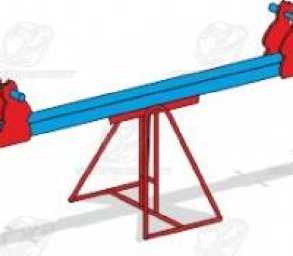 Длинна-2460, ширина 800, высота 72513900,001113900,002Песочница с крышкой (раскладушка)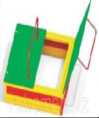 Длинна-1500, ширина 1500, высота 30013600,00113600,003Качели на жесткой подвеске К-2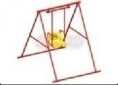 Длинна-3000, ширина 2200,высота 254023925,00123925,004-Карусель К-5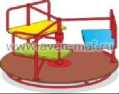 Длинна-1470, ширина 1470,высота 71030810,00130810,005Горка Г-2 (с)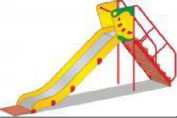 Длинна-3960, ширина 640, высота 2010h-горки 126040885,00140885,006Пружинка МК-21 «Мотоцикл» (различные варианты)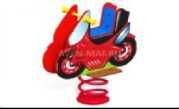 Длинна-650, ширина 370, высота 90013550,00113550,00Спортивная площадкаСпортивная площадкаСпортивная площадкаСпортивная площадкаСпортивная площадкаСпортивная площадкаСпортивная площадка7Комплекс «Воркаут» ВР-14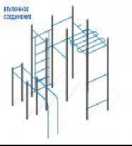 Длинна-5500, ширина 4410,высота 2600124370,001124370,008Гимнастический комплекс ВР-23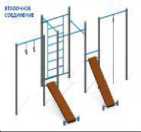 Длинна-5500, ширина 3340,высота 260098 050,00198 050,00Детская спортивная площадкаДетская спортивная площадкаДетская спортивная площадкаДетская спортивная площадкаДетская спортивная площадкаДетская спортивная площадкаДетская спортивная площадка9Рукоход Т-99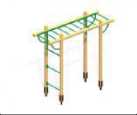 Длинна-2690, ширина 850,высота 247529030,00129030,0010Спортивный комплекс Т-96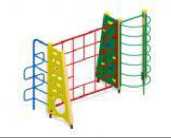 Длинна-3330, ширина 1650,высота 200079145,00179145,0011Спортивный комплекс ТМ-93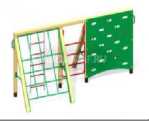 Длинна-3563, ширина 1860,высота 177090140,00190140,00Малые архитектурные формыМалые архитектурные формыМалые архитектурные формыМалые архитектурные формыМалые архитектурные формыМалые архитектурные формыМалые архитектурные формы12Скамейка С-52/1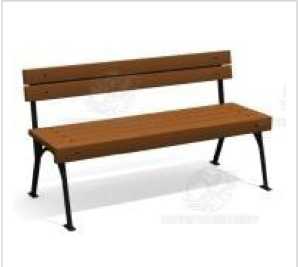 Длинна-1460, ширина 595,высота 8008355,0018355,0013Лавка С/-3/1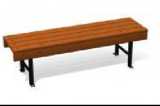 Длинна-1460, ширина 400,высота 4506810,0016810,0014Ограждение  О-311е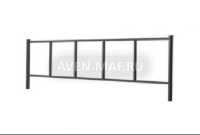 Длинна-2000, высота 60002900,0012900,0015Урна У-3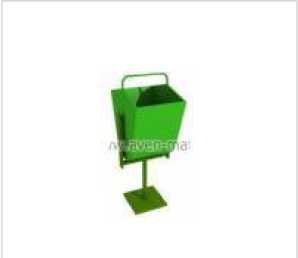 Длинна-450, ширина 337,высота 9302 430,0012430,00КоданалитическойпрограммнойклассификацииКоданалитическойпрограммнойклассификации№п/пНаименование целевого показателя (индикатора)ЕдиницаизмеренияЗначения целевых показателей (индикаторов)Значения целевых показателей (индикаторов)Значения целевых показателей (индикаторов)Значения целевых показателей (индикаторов)Значения целевых показателей (индикаторов)Значения целевых показателей (индикаторов)КоданалитическойпрограммнойклассификацииКоданалитическойпрограммнойклассификации№п/пНаименование целевого показателя (индикатора)Единицаизмерения201720182019202020212022МППп№п/пНаименование целевого показателя (индикатора)ЕдиницаизмеренияоценкапрогнозпрогнозпрогнозпрогнозпрогнозXX-Программа «Благоустройство территории города Киржач в 2018-2022 годах»Программа «Благоустройство территории города Киржач в 2018-2022 годах»Программа «Благоустройство территории города Киржач в 2018-2022 годах»Программа «Благоустройство территории города Киржач в 2018-2022 годах»Программа «Благоустройство территории города Киржач в 2018-2022 годах»Программа «Благоустройство территории города Киржач в 2018-2022 годах»Программа «Благоустройство территории города Киржач в 2018-2022 годах»Программа «Благоустройство территории города Киржач в 2018-2022 годах»XX-1Количество проектов благоустройства дворовых территорий, реализованных с финансовым участием граждан (собственников МКД), заинтересованных организацийед.0913101213XX-2Доля проектов благоустройства дворовых территорий, реализованных с финансовым участием граждан (собственников МКД), заинтересованных организаций, от общего количества дворовых территорийпроценты19,619,617,921,421,53Количество благоустроенных дворовых территорийЕд.9131012134Доля благоустроенных дворовых территорий от общего количества дворовых территорийПроценты19,619,617,921,421,55Количество благоустроенных общественных территорийЕд.11116Доля благоустроенных общественных территорий от общего количества общественных территорийПроценты25252525№ п/пНаименование подпрограммы, основного мероприятия, мероприятияОтветственный исполнитель, соисполнителиСроквыполненияОжидаемыйнепосредственныйрезультатВзаимосвязь с целевыми показателями (индикаторами)1Реализация мероприятий по расширению механизмов вовлечения граждан и мероприятий по благоустройству организаций в реализацию дворовых территорий - основное мероприятие Управление городского хозяйства администрации Киржач города20222018-9Количество проектовблагоустройствадворовых территорий,реализованных сфинансовым участием граждан (собственников МКД),       заинтересованных      организацииДоля проектов благоустройства дворовых территорий, реализованных с финансовым участием граждан, заинтересованных организаций, от общего количества дворовых территорий1Реализация мероприятий по расширению механизмов вовлечения граждан и мероприятий по благоустройству организаций в реализацию дворовых территорий - основное мероприятие Управление городского хозяйства администрации Киржач города20222019-13Количество проектовблагоустройствадворовых территорий,реализованных сфинансовым участием граждан (собственников МКД),       заинтересованных      организацииДоля проектов благоустройства дворовых территорий, реализованных с финансовым участием граждан, заинтересованных организаций, от общего количества дворовых территорий1Реализация мероприятий по расширению механизмов вовлечения граждан и мероприятий по благоустройству организаций в реализацию дворовых территорий - основное мероприятие Управление городского хозяйства администрации Киржач города20222020-10Количество проектовблагоустройствадворовых территорий,реализованных сфинансовым участием граждан (собственников МКД),       заинтересованных      организацииДоля проектов благоустройства дворовых территорий, реализованных с финансовым участием граждан, заинтересованных организаций, от общего количества дворовых территорий1Реализация мероприятий по расширению механизмов вовлечения граждан и мероприятий по благоустройству организаций в реализацию дворовых территорий - основное мероприятие Управление городского хозяйства администрации Киржач города20222021-12Количество проектовблагоустройствадворовых территорий,реализованных сфинансовым участием граждан (собственников МКД),       заинтересованных      организацииДоля проектов благоустройства дворовых территорий, реализованных с финансовым участием граждан, заинтересованных организаций, от общего количества дворовых территорий1Управление городского хозяйства администрации Киржач города20222022-13Количество проектовблагоустройствадворовых территорий,реализованных сфинансовым участием граждан (собственников МКД),       заинтересованных      организацииДоля проектов благоустройства дворовых территорий, реализованных с финансовым участием граждан, заинтересованных организаций, от общего количества дворовых территорий1Мероприятие20,620,618,918,521,5Количество проектовблагоустройствадворовых территорий,реализованных сфинансовым участием граждан (собственников МКД),       заинтересованных      организацииДоля проектов благоустройства дворовых территорий, реализованных с финансовым участием граждан, заинтересованных организаций, от общего количества дворовых территорий2Реализация мероприятий по благоустройству дворовых территорий многоквартирных домовУправление городского хозяйстваадминистрации города Киржач20222018-913101213Количество благоустроенных дворовых территорий19,619,617,921,421,5Доля благоустроенных дворовых территорий от общего количества дворовых территорийРеализация мероприятий по благоустройству наиболее посещаемых муниципальных территорий общего пользования городаУправление городского хозяйстваадминистрации города Киржач20221111Количествоблагоустроенныхобщественныхтерриторий2525252525Доля благоустроенныхобщественныхтерриторий от общегоколичестваобщественныхтерриторийСтатусНаименование муниципальной программы, подпрограммы, основного мероприятия, мероприятияОтветственныйисполнитель,соисполнительКод бюджетной классификацииКод бюджетной классификацииКод бюджетной классификацииКод бюджетной классификацииКод бюджетной классификацииРасходы бюджета города Киржач,   тыс. рублейРасходы бюджета города Киржач,   тыс. рублейРасходы бюджета города Киржач,   тыс. рублейРасходы бюджета города Киржач,   тыс. рублейРасходы бюджета города Киржач,   тыс. рублейСтатусНаименование муниципальной программы, подпрограммы, основного мероприятия, мероприятияОтветственныйисполнитель,соисполнительГРБСРз(раздел)Пр(подраздел)ЦС(целеваястатья)ВР(видрасхода)20182019202020212022программаБлагоустройство территории города Киржач  в 2018-2022 годахВсего24 943,624 946,624 943,624 943,624 943,6программаБлагоустройство территории города Киржач  в 2018-2022 годахАдминистрация города Киржач24 943,624 943,624 943,624 943,624 943,6основноемероприятиеРеализация мероприятий по благоустройству дворовых территорий многоквартирных домовВсего21 40021 40021 40021 35921 359основноемероприятиеРеализация мероприятий по благоустройству дворовых территорий многоквартирных домовАдминистрация города Киржач21 40021 40021 40021 35921 359мероприятие1Благоустройство дворовых территорий многоквартирных домов Администрация города Киржач (местный бюджет)XXXXXXXхххххххXXX5002 7402 7403 5404 180мероприятие2Благоустройство дворовых территорий многоквартирных домов за счет средств собственников помещений в многоквартирных домах, направляемых выполнение работ по минимальному перечнюАдминистрация города КиржачXXXXXXXхххххххXXX1 0601 0601 0601 0601 060Мероприятие  3Благоустройство дворовых территорий многоквартирных домов за счет средств собственников помещений в многоквартирных домах, направляемых выполнение работ по дополнительному перечнюАдминистрация города Киржач2 3842 3842  3842 3832 383СтатусНаименование муниципальной программы, подпрограммы, основного мероприятия, мероприятияОтветственныйисполнитель,соисполнительКод бюджетной классификацииКод бюджетной классификацииКод бюджетной классификацииКод бюджетной классификацииКод бюджетной классификацииРасходы бюджета города Киржач, тыс. рублейРасходы бюджета города Киржач, тыс. рублейРасходы бюджета города Киржач, тыс. рублейРасходы бюджета города Киржач, тыс. рублейРасходы бюджета города Киржач, тыс. рублейСтатусНаименование муниципальной программы, подпрограммы, основного мероприятия, мероприятияОтветственныйисполнитель,соисполнительГРБСРз(раздел)Пр(подраздел)ЦС(целеваястатья)ВР(видрасхода)20182019202020212022Мероприятие 4Расходы на поддержку государственных программ субъектов РФ и муниципальных программ формирования современной городской среды за счет средств федерального бюджетаАдминистрация города КиржачXXXXXXXхххххххXXX15 340,815 340,815 340,815 340,815 340,8Мероприятие 5Расходы на поддержку государственных программ субъектов РФ и муниципальных программ формирования современной городской среды за счет средств областного бюджетаАдминистрация города КиржачXXXXXXXхххххххXXX2 707,22 707,22 707,22 707,22 707,2основноемероприятиеРеализация мероприятий по благоустройству наиболее посещаемых муниципальных территорий общегоВсего8 000,03 500,03 800,02 500,0основноемероприятиеРеализация мероприятий по благоустройству наиболее посещаемых муниципальных территорий общегоАдминистрация города КиржачСтатусНаименование муниципальной программы, подпрограммы, основного мероприятия, мероприятияОтветственныйисполнитель,соисполнительКод бюджетной классификацииКод бюджетной классификацииКод бюджетной классификацииКод бюджетной классификацииКод бюджетной классификацииРасходы бюджета города Киржач, тыс. рублейРасходы бюджета города Киржач, тыс. рублейРасходы бюджета города Киржач, тыс. рублейРасходы бюджета города Киржач, тыс. рублейРасходы бюджета города Киржач, тыс. рублейСтатусНаименование муниципальной программы, подпрограммы, основного мероприятия, мероприятияОтветственныйисполнитель,соисполнительГРБСРз(раздел)Пр(подраздел)ЦС(целеваястатья)ВР(видрасхода)20182019202020212022на выполнение дополнительного перечня работ по благоустройству дворовых территорий города КиржачаАдминистрация города КиржачМероприятие1Расходы на поддержку государственных программ субъектов РФ и муниципальных программ формирования современной городской среды за счет средств федерального бюджетаАдминистрация города КиржачXXXXXXXхххххххXXX15 340,815 340,815 340,815 340,815 340,8Мероприятие2Расходы на поддержку государственных программ субъектов РФ и муниципальных программ формирования современной городской среды за счет средств областного бюджетаАдминистрация города КиржачXXXXXXXхххххххXXX2 707,22 707,22 707,22 707,22 707,2СтатусНаименование муниципальной программы, подпрограммы, основного мероприятия, мероприятия пользования городаОтветственныйисполнитель,соисполнительКод бюджетной классификацииКод бюджетной классификацииКод бюджетной классификацииКод бюджетной классификацииКод бюджетной классификацииРасходы бюджета города Киржач, тыс. рублейРасходы бюджета города Киржач, тыс. рублейРасходы бюджета города Киржач, тыс. рублейРасходы бюджета города Киржач, тыс. рублейРасходы бюджета города Киржач, тыс. рублейСтатусНаименование муниципальной программы, подпрограммы, основного мероприятия, мероприятия пользования городаОтветственныйисполнитель,соисполнительГРБСРз(раздел)Пр(подраздел)ЦС(целеваястатья)BP(видрасхода)20182019202020212022СтатусНаименование муниципальной программы, подпрограммы, основного мероприятия, мероприятия пользования городамероприятие1Благоустройство наиболее посещаемых муниципальных территорий общего пользования городаЗа сче средств местного бюджетаXXXXXXXхххххххXXX800,0920,0920,0920,0мероприятие2Расходы на поддержку государственных программ субъектов РФ и муниципальных программ формирования современной городской среды за счет средств федерального бюджетаXXXXXXXхххххххXXX2 420,02 420,03 752,03 512,0мероприятие3Расходы на поддержку государственных программ субъектов РФ и муниципальных программ формирования современной городской среды за счет средств областного бюджетаXXXXXXXхххххххXXX1 010,0281,5281,5563,0КоданалитическойпрограммнойклассификацииКоданалитическойпрограммнойклассификацииНаименование муниципальной программы, подпрограммыИсточник финансированияОценка расходов, тыс. рублейОценка расходов, тыс. рублейОценка расходов, тыс. рублейОценка расходов, тыс. рублейОценка расходов, тыс. рублейОценка расходов, тыс. рублейКоданалитическойпрограммнойклассификацииКоданалитическойпрограммнойклассификацииНаименование муниципальной программы, подпрограммыИсточник финансированияИтого20182019202020212022МППпНаименование муниципальной программы, подпрограммыИсточник финансированияИтого20182019202020212022XXмуниципальная программа «Благоустройство территории города Киржач в 2018-2022 годах»Всего124718,022 791,624 943,624 943,624 943,627 095,6XXмуниципальная программа «Благоустройство территории города Киржач в 2018-2022 годах»в том числе:XXмуниципальная программа «Благоустройство территории города Киржач в 2018-2022 годах»собственные средства бюджета города Киржач17 260,01 300,03 452,03 452,03 452,05 604,0 XXмуниципальная программа «Благоустройство территории города Киржач в 2018-2022 годах»субсидии из областного бюджета13 536,02 707,22 707,22 707,22 707,22 707,2XXмуниципальная программа «Благоустройство территории города Киржач в 2018-2022 годах»субсидии из федерального бюджета76 704,015 340,815 340,815 340,815 340,815 340,8XXмуниципальная программа «Благоустройство территории города Киржач в 2018-2022 годах»иные межбюджетные трансферты из областного бюджета имеющие целевое назначениеXXмуниципальная программа «Благоустройство территории города Киржач в 2018-2022 годах»средства собственников помещений МКД17 218,03 444,03 444,03 444,03443,03 443,0XXмуниципальная программа «Благоустройство территории города Киржач в 2018-2022 годах»иные источники«За»«За»«против»«против»«Воздержались»«Воздержались»Количествоголосов% от числаПроголосов.Количествоголосов% от числа проголосовавКоличеств о голосов% от числа проголосовавшиX«За»«За»«Против»«Против»«Воздержались»«Воздержались»Количеств о голосов% от числа проголосовав шихКоличеств о голосов% от числа проголосовав шихКоличеств о голосов% от числа проголосовавш их«За»«За»«Против»«Против»«Воздержались»«Воздержались»Количеств о голосов% от числа проголосовав шихКоличеств о голосов% от числа проголосовав шихКоличеств о голосов% от числа проголосовавш их«За»«За»«Против»«Против»«Воздержались»«Воздержались»Количеств о голосов% от числа проголосовав шихКоличеств о голосов% от числа проголосовав шихКоличеств о голосов% от числа проголосовавш их«За»«За»«против»«против»«Воздержались»«Воздержались»Количествоголосов% от числаПроголосов.Количествоголосов% от числа проголосовавКоличеств о голосов% от числа проголосовавшиX«За»«За»«Против»«Против»«Воздержались»«Воздержались»Количеств о голосов% от числа проголосовавш ихКоличеств о голосов% от числа проголосовав Количеств о голосов% от числа проголосовав «За»«За»«Против»«Против»«Воздержались»«Воздержались»Количество голосов% от числа проголосовавш ихКоличество голосов% от числа проголосовав Количество голосов% от числа проголосовав «За»«За»«Против»«Против»«Воздержались»«Воздержались»Количеств о голосов% от числа проголосовав Количеств о голосов% от числа проголосовав Количеств о голосов% от числа проголосовавш их «За» «За»«Против»«Против»«Воздержались»«Воздержались»Количеств о голосов% от числа проголосовав шихКоличеств о голосов% от числа проголосовавшихКоличеств о голосов% от числа проголосовавших«За»«За»«Против»«Против»«Воздержались»«Воздержались»Количеств о голосов% от числа проголосовав шихКоличеств о голосов% от числа проголосовав шихКоличеств о голосов% от числа проголосовавших«За»«За»«Против»«Против»«Воздержались»«Воздержались»Количеств о голосов% от числа проголосовавших Количеств о голосов% от числа проголосовавшихКоличеств о голосов% от числа проголосовавш их«За»«За»«против»«против»«Воздержались»«Воздержались»Количеств о голосов% от числа проголосовавшихКоличеств о голосов% от числа проголосовав шихКоличеств о голосов% от числа проголосовавш ихПредседатель общего собрания(Ф.И.О.)(подпись)Секретарь общего собрания(Ф.И.О.)(дата)(подпись)Члены счетной комиссии:(Ф.И.О.)(дата)(подпись)(Ф.И.О.)(дата)(подпись)(Ф.И.О.)(дата)(подпись)(дата)Наименование проектаАдрес или описание местоположенияПроект соответствует нормам безопасности и законодательству Российской Федерации (да/нет)Площадь, на которой реализуется проект,кв.мЦель и задачи проектаИнициатор проектаЗаявитель проектаЦелевая группаКоличество человек, заинтересованных в реализации проекта